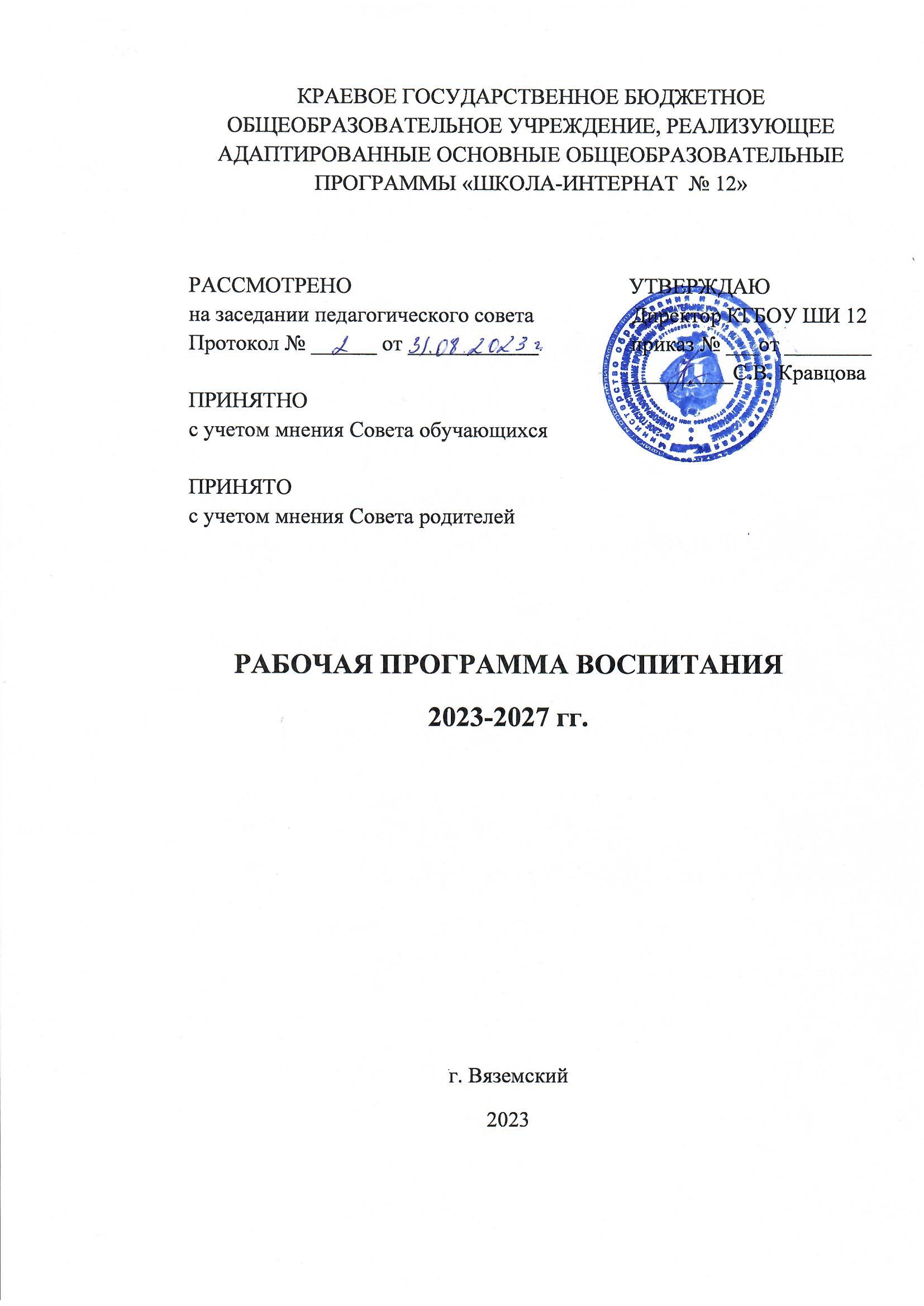 СодержаниеПояснительная запискаРабочая программа воспитания КГБОУ ШИ № 12 разработана  с учётом:Федерального закона от 29 декабря 2012 г. № 273-ФЗ «Об образовании в Российской Федерации»;Стратегии развития воспитания в Российской Федерации на период до 2025 года (распоряжение Правительства Российской Федерации от 29 мая 2015 г. № 996-р) и Плана мероприятий по её реализации в 2021 - 2025 гг. (распоряжение Правительства Российской Федерации от 12 ноября 2020 г. № 2945-р);Стратегии национальной безопасности Российской Федерации (Указ Президента Российской Федерации от 2 июля 2021 г. № 400);Федерального государственного образовательного стандарта обучаю- щихся с умственной отсталостью (интеллектуальными нарушениями) (утв. приказом Министерства образования и науки РФ от 19 декабря 2014 г. № 1599) (далее - ФГОС О УО (ИН));Федеральной адаптированной основной общеобразовательнойпрограммой обучающихся с умственной отсталостью (интеллектуальными нарушениями) (утверждена приказом Министерства просвещения Российской Федерации от 24 ноября 2022 г. N 1026)СП 2.4.3648-20 «Санитарно-эпидемиологические требования к органи-зациям воспитания и обучения, отдыха и оздоровления детей и молодежи»;Устава общеобразовательного учреждения.	Программа воспитания КГБОУ ШИ 12 предназначена для решения проблем гармоничного вхождения обучающихся с интеллектуальными нарушениями в социальный мир и налаживания ответственных взаимоотношений с окружающими их людьми.	Рабочая программа воспитания предназначена для планирования и организации системной воспитательной деятельности; реализуется в единстве урочной и внеурочной деятельности, осуществляемой совместно с семьёй и другими участниками образовательных отношений, социальными институтами воспитания; предусматривает приобщение обучающихся к российским традиционным духовным ценностям, включая ценности своей этнической группы, правилам и нормам поведения, принятым в российском обществе на основе российских базовых конституционных норм и ценностей; историческое просвещение, формирование российской культурной и гражданской идентичности обучающихся. 	Программа включает три раздела: целевой, содержательный, организационный.	Приложение — примерный календарный план воспитательной работы. Данная программа воспитания отражает систему воспитательной работы в КГБОУ ШИ 12.РАЗДЕЛ 1. ОСОБЕННОСТИ ОРГАНИЗУЕМОГО В ОБРАЗОВАТЕЛЬНОЙ ОРГАНИЗАЦИИ ВОСПИТАТЕЛЬНОГО ПРОЦЕССА1.1 Уклад общеобразовательной организацииВ нашей стране есть много школ. Больших и маленьких, городских и деревенских. Но очень здорово, что на Дальнем Востоке,  в  городе Вяземский   Хабаровского края есть наша замечательная школа – школа - интернат № 12.  	 Здесь давно уже сложились свои традиции. Это то, чем сильна и богата школа, то что делает ее родной, неповторимой, любимой и близкой для тех, кто здесь учился, учится и учит, для всех, кто здесь работает.  	У каждой школы, как и у человека, есть своя история. Есть день рождения и свои достижения, свои памятные даты, которыми она гордится.Официально днем рождения нашей школы считается  1 сентября 1990 года, а новый облик здание приобрело после капитального ремонта, который завершился в 2013 году. Обновленная современная школа распахнула двери для своих учеников. Именно с этого года началось стремительное развитие нашей образовательной организации.Введение Федерального государственного образовательного стандарта образования лиц с ОВЗ определил приоритеты в образовании ли с УО ориентированные на  успешное жизнеустройство детей, их личное и социальное благополучие, высокий уровень адаптации. Для решения основной задачи формирования жизненных компетенций у обучающихся с интеллектуальными нарушениями, коллективом школы-интерната, с учетом региональных социокультурных и экономических условий была разработана Модель непрерывного профориентационного образования «Агрошкола», нацеленная на формирование и развитие профессиональных компетенций и дальнейшую успешную социализацию выпускников школ-интерната.С 2014 года в учреждении организована профильная подготовка  обучающихся по специальностям, востребованным на сельскохозяйственных предприятиях Вяземского муниципального района,  разработаны и успешно реализуются программы профессионального обучения по рабочим профессиям "Животновод", "Рабочий зеленого строительства" . Для получения учащимися практических навыков на пришкольной территории создана мини-ферма, которая к 2016 году стала  учебно-опытным участком с корпусами для содержания сельскохозяйственных животных и птицы, клетками для промышленного разведения кроликов, перепелов и развития других направлений животноводства и птицеводства. В целях реализации образовательной программы по профессии "Рабочий зеленого строительства" на территории мини-фермы был оборудован тепличный комплекс, площадью около 500 м² для выращивания овощных культур и цветочной рассады.В 2016 году эта деятельность вышла на качественно новый стандартизированный уровень через создание в школе-интернате образовательного предпрофессионального комплекса "Агрошкола". Педагогическим коллективом были разработаны методические ресурсы модели непрерывного профессионально-ориентированного образования обучающихся с умственной отсталостью (интеллектуальными нарушениями): рабочие  программы по учебным дисциплинам с включением агрокомпонента и сборник заданий для 1 – 4 классов по математике, чтению, русскому языку; для 5 – 9 классов по истории, математике, русскому языку; программы развивающих курсов: "Введение в основы сельскохозяйственного  труда", "Школа юного агрария". Учебно-методический комплект прошел экспертизу и был опубликован  в сборнике "Реализуем ФГОС образования обучающихся с умственной отсталостью (интеллектуальными нарушениями): рабочие программы учебных предметов".К 2017 году  достаточно развитая инфраструктура образовательного учреждения позволила вывести на новый уровень организацию летней занятости детей и подростков.  На базе учреждения  открылся загородный оздоровительный лагерь «Лотос», реализующий профильные смены: химико-биологического содержания  «Из яйца в птенца», «Биотоп»;  комплексного содержания «Город мастеров», включающие профессиональные пробы,  практико-ориентированные детско-взрослые проекты на учебно-опытном участке (мини-ферме, тепличном комплексе). Через КТД, игры, конкурсы, эксперименты и экскурсии педагоги решают задачи развития индивидуальности ребенка, создают условия для практического применение полученных знаний, развития исследовательской деятельности. С  2018 года на базе "Агрошколы" функционирует структурное подразделение «Центр профессиональных компетенций и профессионального обучения», созданный при поддержке Автономной некоммерческой организации «Краевой сельскохозяйственный фонд» с целью реализации программ профессиональной подготовки и формирования профессиональных компетенций, отвечающих запросам рынка труда. Деятельность Центра осуществляется по принципу учебно-производственного комбината и направлена на получение населением, в том числе выпускниками образовательных организаций, безработными гражданами  Вяземского муниципального района дополнительного образования в области «сельское хозяйство» по компетенциям: «Лепка пельменей» «Сыроваренное дело», «Пекарское дело», «Производство сливок и масла».В 2020 году Агрошкола вошла в состав краевого инновационного комплекса по реализации эффективной модели сетевого взаимодействия образовательных учреждений в условиях единого образовательного пространства, обеспечивающего доступность выбора обучающимися с ограниченными возможностями здоровья индивидуального образовательного маршрута в условиях внедрения ФГОС ОВЗ,  в статусе ведущего участника.В 2021 году  в целях реализации мероприятий по поддержке образования  детей с ограниченными возможностями здоровья в рамках федерального проекта "Современная школа" национального проекта "Образование" в школе-интернате создано образовательное пространство, которое  позволяет оптимизировать механизмы реализации обучения детей с ОВЗ. Благодаря обновлению материально-технического обеспечения образовательного процесса стало возможным расширение спектра образовательных программ основного общего и дополнительного образования, в том числе допрофессиональной подготовки  обучающихся, направленных на популяризацию профессий и  ремесел, востребованных в сельскохозяйственном районе, в том числе в рамках участия в движении «Абилимпикс».  Учителя, специалисты, мастера производственного обучения учреждения, сохраняя лучшие традиции прошлых лет, успешно осваивают новые образовательные технологии и самое современное оборудование, обучают и воспитывают детей, формируя у них устойчивый интерес к профессии выбранного направления, закладывают определенные нравственные качества, готовят их к самостоятельной жизни и труду. Сменяются годы, события, люди в истории учреждения, но по-прежнему здесь сеют разумное, доброе, вечное, по-прежнему школа – это место, где дети получают опыт широкого эмоционально-практического взаимодействия с взрослыми и сверстниками в наиболее значимых для их развития сферах жизни.Миссия  школы-интерната состоит в том, чтобы подготовить каждого учащегося к жизни в социуме с учётом показателей здоровья, личностных характеристик и индивидуальных возможностей каждого. Подготовить, по возможности,  к получению профессии, трудоустройству, пониманию и защите своих прав и интересов, достаточной коммуникации с другими членами общества. А это значит, что обучающиеся с отклонениями в развитии должны быть воспитаны так, чтобы их самостоятельное поведение в разнообразных жизненных ситуациях соответствовало бы существующим в обществе нормам.  Одной из особенностей правильной организации воспитательного процесса является знание структуры дефекта и понимание того, что отклонения в развитии, названные первичным дефектом, поддаются исправлению, коррекции. Знание отклонений позволяет выделить общепедагогические и коррекционные задачи воспитания, решаемые в органическом единстве. Целенаправленность предполагает специально организованное, управляемое и контролируемое взаимодействие педагогических работников и обучающихся, с целью формирования личности, нужной и полезной обществу.Комплексность предполагает единство целей, задач, содержания, форм и методов воспитательного процесса, направленного на формирование личности.Многофакторность предполагает наличие многочисленных объективных и субъективных факторов, сочетающихся в процессе воспитания, обуславливая его динамичность, подвижность и изменчивость.В процессе трудовой, игровой, познавательной деятельностей дети овладевают навыками организации и планирования, учатся входить в широкое общение с окружающими. Деятельность, в которой участвуют школьники, должна быть не только воспитывающей, но и коррекционной.Непрерывность предполагает постоянное, систематическое взаимодействие педагогов и обучающихся;Вариативность (неоднозначность) результатов определяется субъективными факторами: учет индивидуальных особенностей каждого ребенка, их социальный опыт и отношение к воспитательному процессу, а также профессиональной подготовленностью педагогов.	Двусторонний характер предполагает наличие прямой (от педагога к воспитаннику) и обратной (от воспитанника к педагогу) связей.Процесс воспитания в образовательной организации основывается на следующих принципах взаимодействия педагогов и обучающихся:неукоснительное соблюдение законности и прав семьи и ребенка, соблюдения конфиденциальности информации о ребенке и семье, приоритета безопасности ребенка при нахождении в образовательной организации;ориентир на создание в образовательной организации психологически комфортной среды для каждого ребенка и взрослого, без которой невозможно конструктивное взаимодействие обучающихся и педагогов; реализация процесса воспитания через создание в школе-интернате детско-взрослых сообщностей, которые бы объединяли детей и педагогов яркими и содержательными событиями, общими позитивными эмоциями и доверительными отношениями друг к другу;системность, целесообразность и нестандартность воспитания как условия его эффективности.Основными традициями воспитания в образовательной организации являются следующие: стержнем годового цикла воспитательной работы школы-интерната являются ключевые общешкольные дела, через которые осуществляется интеграция воспитательных усилий педагогов;важной чертой каждого ключевого дела и большинства используемых для воспитания других совместных дел педагогов и обучающихся является коллективно-творческое дело;в школе-интернате создаются такие условия, при которых по мере взросления ребенка увеличивается и его роль в совместных делах (от пассивного наблюдателя до организатора);в проведении общешкольных дел поощряется конструктивное межклассное и межвозрастное взаимодействие обучающихся, а также их социальная активность; педагоги школы-интерната ориентированы на формирование коллективов в рамках школьных классов, кружков, секций и иных детских объединений, на установление в них доброжелательных и товарищеских взаимоотношений;основную роль воспитания в школе-интернате осуществляют классный руководитель и воспитатель, реализующие по отношению к детям защитную, личностно развивающую, организационную, посредническую (в разрешении конфликтов) функции.Системообразующими компонентами воспитания в КГБОУ ШИ 12  являются ценности: Патриотизм (любовь к России, к своему народу, к своей малой родине; служение Отечеству). Отечество – беззаветная любовь, преданность, гордость за свою Родину, почитание национальных святынь и символов, готовность к самоотверженному служению обществу и государству – вот нравственный стержень, без которого не может быть истинного гражданина. Социальная солидарность (свобода личная и национальная; доверие к людям, институтам государства и гражданского общества; справедливость, милосердие, честь, достоинство). Гражданственность (правовое государство, гражданское общество, долг перед мир, свобода совести и вероисповедания). Человечность (мир во всем мире, принятие и уважение многообразия культур и народов мира, равенство и независимость народов и государств мира, международное сотрудничество). Семья (любовь и верность, здоровье, достаток, почитание родителей, забота о старших и младших, забота о продолжении рода).Семья – это место рождения и становления человека, школа отношений с людьми, манеры и привычки, убеждения и идеалы. Здоровье (физическое и душевное, психологическое, нравственное, личное, близких и общества, здоровый образ жизни). Труд и творчество (творчество и созидание, целеустремленность и настойчивость, трудолюбие, бережливость). Наука (познание, истина, научная картина мира, экологическое сознание). Традиционные российские религии. Учитывая светский характер обучения в государственных и муниципальных школах, ценности традиционных российских религий присваиваются школьниками в виде системных культурологических представлений о религиозных идеалвх.Искусство и литература (красота, гармония, духовный мир человека, нравственный выбор, смысл жизни, эстетическое развитие). Природа (жизнь, родная земля, заповедная природа, планета Земля). Свобода (личная и национальная). Доверие (к людям, институтам государства и гражданского общества). Любовь (к близким, друзьям, школе и действия во благо их). Дружба (близкие отношения, основанные на взаимном доверии, привязанности, общности интересов). Честь (общественно-моральное достоинство, то, что вызывает и поддерживает общее уважение, чувство гордости). Достоинство (совокупность свойств, характеризующих высокие моральные качества, а также сознание ценности этих свойств и уважения к себе). Человек – высшая, абсолютная ценность на Земле. Каждый обучающийся должен осознавать собственную неповторимость, уникальность. Особенность контингента определяет важную задачу педагогического коллектива – помочь каждому подростку осознать себя как личность, защитника Отечества. Деятельность – основа развития личности, предполагает созидательный, творческий характер, объединяет обучающихся и сотрудников в единый коллектив, где каждый чувствует себя защищённым, понимает свою значимость для других и свою ответственность перед людьми. Отношения – основаны на традициях русской армии и флота и, в первую очередь, на традициях взаимоотношений равных старших и младших, уважения и подчинения, выражения собственного мнения и учёта мнений товарищей.Ключевым моментом в реализации ФГОС УО (ИН) является формирование жизненных компетенций у обучающихся и как результат -  успешная социализация ребенка. Для решения основной задачи по формированию жизненной компетенции у обучающихся с интеллектуальными нарушениями, в школе-интернате разработана модель «АГРОШКОЛА», затрагивающая  весь образовательный процесс, в том числе и систему воспитательной работы школы-интерната.Актуальность: почему именно Агронаправленность в образовательном процессе школы стала основой при создании образовательной модели? Для этого есть несколько ключевых факторов:Школа-интернат расположена в сельско-хозяйственном районе – экономически обосновано – фермерское хозяйство;Основная масса обучающихся проживает в селах района, а также в частном секторе г. Вяземского – целесообразно формировать и навыки бытового обслуживания (ухода за жильем), и практические навыки работы на приусадебном участке, и навыки ухода и выращивания сельскохозяйственных животных и птицы.Еще одним важным моментом в выборе агронаправления стала материально-техническая база образовательной органиации.Для устойчивого формирования и развития жизненных компетенций необходимо провести обучающегося с интеллектуальными нарушениями через несколько возможных пространств в структуре модели:•1 пространство - получение первичного опыта или представления    жизненных компетенциях;•2 пространство - пробы и применения. •3 пространство - присвоение. Во внеурочной деятельности для обучающихся 1-4 классов разработана и реализуется программа «Введение в основы сельскохозяйственного труда»); Курс практико-ориентированный, направленный на:сознательное участие в сельскохозяйственных работах; возникновение потребности и желания в выращивании овощных и цветочных растений, уходе за животными;познание радости труда, в результате которого живое растение рождается, развивается, проходит полный цикл от семени до семени.Для обучающихся 5-9 классов проводятся КТД:•	конкурс профессионального мастерства «Абилимписк»;•	КТД «Ярмарка профессий», «День профессиоанльного самоопределения»; •	выставки декоративно-прикладного творчества.Реализация модели «АГРОШКОЛА» способстует переориентированию целей образования детей с умственной отсталостью (интеллектуальными нарушениями) в сторону их социализации и повышения жизненной компетенции, и, как следствие, создание качественно новой системы формирования личности выпускника.Почитание традиций, следование им, приобщение к эстетике быта – лежит в основе духовно-нравственного развития каждого обучающегося. В школе-интернате педагогами разработан и реализуется развивающий курс внеурочной деятельности «Наши традиции», направленный на  развитие духовности учащихся, приобщение их к истокам общечеловеческих ценностей, в результате чего происходит формирование социокультурной основы личности, основы самоопределения и самоутверждения.Школа-интернат - это место где дети получают опыт широкого эмоционально – практического взаимодействия с взрослыми и сверстниками в наиболее значимых для них развитиях сферах жизни. Особое значение имеет эмоционально положительная окраска отношения обучающегося к школе, своему классу.   Пространство и интерьер классных, учебно-игровых комнат и всей школы-интерната является объектом для проявления творческого потенциала воспитанников. Обучающиеся с азартом подхватывают идеи педагогов по оформлению кабинетов, вестибюлей к традиционным для России праздникам и воплощают их в жизнь. Образовательная среда преобразуется, создается атмосфера праздника и причастности каждого к жизни разновозрастного детско-взрослого коллектива. Ученики с удовольствием включаются в театральную, хоровую, танцевальную внеурочную деятельность, т. к. понимают, что предчувствие праздника так же увлекательно и эмоционально окрашено, как и сам праздник.ШКОЛА - это государство, это мир, в котором наши ученики проживают целых одиннадцать лет. Школьные традиции являются тем звеном, которое объединяет учителей, учеников, выпускников и родителей. Наличие сложившихся традиций – это признак зрелого коллектива.
Влияние традиций мы чувствуем и в праздники и в повседневной школьной жизни. Сложившиеся традиции придают школе то особое, неповторимое, что отличает нашу школу от других, и тем самым сплачивает школьный коллектив, обогащая его жизнь.Внеурочная деятельность нашей школы очень многогранна, со своими  неотъемлемыми мероприятиями: праздничные концерты, практикоориентированные проекты, социальные акции.Торжественная линейка 1 сентябряДень знаний – это первые звонки и волнения, море цветов и белых бантов. Каждый год первого сентября в школе проводится торжественная линейка, посвященная началу учебного года. Приветствие директора, торжественное выступление первоклассников, теплые слова ребятам от гостей и будущих выпускников. И, по традиции, праздник заканчивается первым в этом учебном году школьным звонком. На лицах первоклассников сияет улыбка, и они с нетерпением идут в классы. Стоит отметить, что традиционно в рамках участия в краевой акции «Подарок первокласснику» в День знаний первоклассникам вручают книгу, которая отражает главные события и факты в жихни страны. Неделя безопасностимероприятия, посвященные профилактике детского дорожно-транспортного травматизма, формированию ЗОЖ, Всероссийская акция «Урок безопасности», районная акция «Движение БЕЗопасности».КТД «Осенний марафон»В рамках КТД ребята реализуют творческие проекты, учавствуют в осенних праздниках, туристическом слете «Вместе весело шагать!», в экологическом субботнике «Осенний день благоустройства».КТД «Учителями славится Россия…День учителя - всенародный праздник. Он касается каждого человека это общий праздник учителей детей и родителей, праздник всех поколений. Воспоминания о школе, об образе уважаемого учителя сопровождают каждого из нас на протяжении всей жизни. Все мы – сегодняшние или бывшие – чьи-то ученики. Порой, только став взрослым, мы осознаем, каких усилий требовало от наших наставников ответственное и трудное ремесло педагога. С утра в школьных коридорах звучит музыка, на праздничный концерт ребята готовят номера и приглашают учителей и сотрудников школы. Волонтерские акции"Если добрые чувства не воспитаны в детстве, их никогда не воспитаешь”В.А.Сухомлинский.Говорят, что если есть в человеке доброта, человечность, чуткость, доброжелательность, значит, он как человек состоялся.Ежегодно проводятся следующие мероприятия: «Дальневосточная Победа»,  «Марафон добрых дел»,  «Георгиевская ленточка», «Нет забытых могил».Волонтерские акции, проходящие в течение года, каждому дают право на хороший поступок! Много добрых дел ждёт впереди, но прежде надо вырасти настоящими людьми, добрыми, смелыми, отзывчивыми, вежливыми.КТД «Все краски жизни для тебя, мама!»Из всех государственных праздников мы с особой теплотой всегда отмечаем международный женский день, который, по сути своей в каждой семье празднуется как Мамин день. Но в праздничном календаре страны появилась новая дата – День матери. И с этого дня у нас появилась новая традиция – отмечать, поздравлять наших мам, бабушек с этим днём. Традиционно в школе проходит праздничный концерт, дети записывают видеопоздравления, проходят классные часы с участием  мам, в начальной школе выполняются творческие задания и проходят утренники с приглашением мам. В этот день мы говорим слова благодарности всем Матерям, которые дарят детям любовь, добро, нежность и ласку.КТД «Новогодний калейдоскоп»Последняя неделя уходящего года насыщена веселыми и интересными мероприятиями. В преддверии праздника в нашей школе проводятся «Мастерские Деда Мороза» по изготовлению новогодних подарков и украшений. Новогодние интерактивные спектакли для младших школьников, тематически творческие дискотечные программы для старшеклассников, праздничное оформление школы и школьной территории.
По школьной традиции администрация школы организует новогоднее шествие Деда Мороза и Снегурочки по школе, работает Почта Деда Мороза.КТД «Мир профессий», мероприятия посвященные месячнику профориентационной работы Для обучающихся 1-9 классов проводятся классные часы: «Профессии наших родителей»;«Презентация профессий»;«Куда пойти учиться?»Учащиеся 7-9 классов демонстрируют свои способности на уроке успеха «Моя профессия», проводятся мастер- классы по профессиям, квест- игра « Калейдоскоп профессий», Интерактивная игра «Выбор профессии- дело серьезное».КТД «На страже отечества»По традиции в этот период мы проводим зимнюю спартакиаду «Будем ловки и сильны, как защитники страны!», конкурс чтецов,  самые лучшие творческие номера показывают ребята на праздничной линейке, посвященной Дню защитника Отечества «Ими славится Россия». Проведение таких мероприятий целенаправленно формирует патриотизм, верность своему Отечеству, готовность к защите своей Родины, мотивацию здорового образа жизни. Уроки мужестваНаша школа всегда помнит и чтит Защитников Родины. Вспомнить прошлое, отдать дань почести защитникам Родины может каждый, кому не безразлична судьба нашей Отчизны. Во всех классах проходят уроки, классные часы посвященные Дню Снятия блокады, Дню Победы. Дню начала блокады Ленинграда.
Праздничный концерт, посвященный Международному женскому дню, 8 марта.По всей России 8 марта отмечают Международный женский день. Неудивительно, что и наша школа не остаётся в стороне от этих радостных событий. При этом тоже существуют свои традиции. Традиционным стал концерт, посвящённый празднику 8 марта. У каждого класса свое творческое задание: кто-то поет песни и танцует, кто-то учит стихи-поздравления. Ведущие, конечно, учащиеся старших классов.Инклюзивные игры, конкурс профессионального мастерства «Абилимпикс»Еще одной традицией стало участие наших талантов в инклюзивных играх и юных умельце в  конкурсе профессионального мастерства «Абилимпикс». Эти конкурсы ждут, к ним готовятся все в школе: и обучающиеся и их наставники (эксперты). Конкурсы являются открытым и доступным для каждого ребенка и дают возможность предоставить возможностей для реализации и совершенствования творческих способностей, проведение содержательного досуга, подъем нравственного и духовного уровня развития юного поколения, пропаганда здорового образа жизни. КТД «Долгое эхо войны»Каждый год ученики и педагогические работники принимают активное участие в праздновании Великого Праздника Победы. на Уроках мужества учащиеся знакомятся с героическим прошлы своей Родины. 9 Мая ребята и педагоги участвуют в торжественном шествии «Бессмертный полк», посещают музеи и принимают участие в возложении цветов к обелискам а в школе проходит оржественная линейка памяти «Они дошли с Победой до Рейхстага».В эти дни педагоги активно используют технологии музейной педагогики и раелизуют образовательные проекты:Образовательный проект «Память вечную храним» ( создание образовательного пространства, оформление стендов «Время. Люди. События» , «Дни воинской Славы России», «Лента времени»;Творческий проект  «Альбом Памяти и Славы», посвященный Дню Победы в Великой Отечественной войне;Проект «Парта Героя»;Проект  «Ничто не забыто, никто не забыт» ( создание альбома детских  рисунков к рассказам о войне);Творческий проект «Был месяц май, была Победа!» ( детские  работы по декоративно- прикладному искусству»).Праздник «Последний звонок»Это особый день для школы. В последние дни  мая ученический коллектив прощается с выпускниками этого года. Создать атмосферу прощания с детством, школьной жизнью помогают школьные газеты разных лет, оформление школы и праздник «Последний звонок», на который приглашаются все учителя, выпускники и их родители. Под общие аплодисменты торжественно входят выпускники. Их приветствуют директор школы, родители, классные руководители. Удивительно трогательным моментом является выступление первоклассников и, наконец, предоставляется слово выпускникам.Выпускной балТоржественная церемония вручения документов об окончании школы начинается с приветствия директора школы. Затем наступает время вручения свидетельств об обучении. Прежде чем выпускница или выпускник получит аттестат, о нем обязательно будет сказано несколько добрых слов об их школьных достижениях. Традиционно слово предоставляется учителям, классным руководителям и родителям.Организация летнего отдыха Тематические смены включают в себя разноплановую деятельность детей в условиях пришкольного оздоровительного лагеря с дневным пребыванием детей «Экоград».Для воспитанников лагеря организуются: творческие студии по  направлениям:  «Радуга красок»,  «Чудеса из бумаги»,  «Мир музыки»;оздоровительные программы «Жить со спортом!», в том числе индивидуальные занятия в тренажерном зале с использованием реабилитационного оборудования и тренажеров;профессиональные пробы, практики, мастер-классы.В течение всей смены дети становятся непосредственными участниками тематических событий, проявят свои возможности в профессиональных пробах, погружаются в мир практико-ориентированных детско-взрослых проектов: «Развитие птенца», «Урожай на грядках», «Сбор урожая». В течение смены специалистами службы сопровождения – педагогом-психологом и учителем-дефектологом  реализуются программы  «Птица счастья», «Зеркало души», используются различные методы психологической коррекции: сказкотерапия,  изотерапия,  игротерапия, технологии моделирования и конструирования.1 сентября 2022 года дан старт новой школьной традиции - церемония поднятия и спуска государственного флага РФ и исполнение гимна. Торжественная церемония, в которой принимают участие все обучающиеся школы и педагогические работники проходит каждый понедельник перед началом занятий и в пятницу по окончании занятий. Знаменная группа из числа лучших учеников школы вносит флаг и устанавливает его на почетном месте. Вместе с поднятием флага и исполнением гимна в школах появился новый предмет "Разговор о важном". Его цель - донести до учеников настоящую историю России. Эти традиции станут одними из тех, которые направлены на патриотическое воспитание детей.Сегодня наша школа занимается образовательной деятельностью, которая затрагивает все сферы жизни учреждения:обучение и воспитание;система дополнительного образования детей;взаимоотношения с родителями обучающихся, социальными партнерами и выпускниками школы разных поколений;укрепление физического и психического здоровья обучающихся. Значимые партнеры школы, роль их участия в воспитательной деятельностиКГБОУ ШИ 12 г. Вяземский является общеобразовательной организацией, реализующей адаптированные основные общеобразовательные программы для обучающихся с умственной отсталостью (интеллектуальными нарушениями) - (АООП УО (ИН) вариант 1, вариант 2). В ней учатся и проживают дети с интеллектуальными нарушениями  Вяземского муниципального района Хабаровского края.Направление детей в школу-интернат осуществляется Учредителем (Министерством образования и науки Хабаровского края) только с согласия родителей (законных представителей) и только по заключению психолого- медико-педагогической комиссии.Формы обучения: очная, индивидуальное обучение на дому.  Количество классов — комплектов: 14 классов, в том числе: начальноеобщее образование — 7 классов; основное общее образование — 7 классов.Организационно-правовая форма образовательного учреждения - краевое государственное бюджетное учреждение.Питание обучающихся организуется за счет средств регионального  бюджета.Для обучающихся детей, проживающих в школе-интернате круглосуточно, организовано пятиразовое горячее питание, и двухразовое для приходящих обучающихся, не проживающих в школе-интернате.Контингент обучающихся КГБОУ ШИ 12 составляет - 141 человек, из них:РАЗДЕЛ 2. ЦЕЛЬ И ЗАДАЧИ ВОСПИТАНИЯУчастниками образовательных отношений являются педагогические и другие работники общеобразовательного учреждения, обучающиеся, их родители (законные представители), представители иных организаций, участвующие в реализации образовательного процесса в соответствии с законодательством Российской Федерации, локальными актами общеобразовательной организации. Родители (законные представители) несовершеннолетних обучающихся имеют преимущественное право на воспитание своих детей. Содержание воспитания обучающихся в общеобразовательном учреждении определяется содержанием российских базовых (гражданских, национальных) норм и ценностей, которые закреплены в Конституции Российской Федерации. Эти ценности и нормы определяют инвариантное содержание воспитания обучающихся. Вариативный компонент содержания воспитания обучающихся включает духовно-нравственные ценности культуры, традиционных религий народов России.Воспитательная деятельность в общеобразовательном учреждении планируется и осуществляется в соответствии с приоритетами государственной политики в сфере воспитания, установленными в Стратегии развития воспитания в Российской Федерации на период до 2025 года (распоряжение Правительства Российской Федерации от 29 мая 2015 г. № 996-р). Приоритет- ной задачей Российской Федерации в сфере воспитания детей является развитие высоконравственной личности, разделяющей российские традиционные духовные ценности, обладающей актуальными знаниями и умениями, способной реализовать свой потенциал в условиях современного общества, готовой к мирному созиданию и защите Родины.Современный российский национальный воспитательный идеал - высоконравственный, творческий, компетентный гражданин России, принимающий судьбу Отечества как свою личную, осознающий ответственность за настоящее и будущее страны, укоренённый в духовных и культурных традициях многонационального народа Российской Федерации.В соответствии с этим идеалом и нормативными правовыми актами Российской Федерации в сфере образования цель воспитания обучающихся в общеобразовательном учреждении: развитие личности, создание условий для самоопределения и социализации на основе социокультурных, духовно-нравственных ценностей и принятых в российском обществе правил и норм поведения в интересах человека, семьи, общества и государства, формирование у обучающихся чувства патриотизма, гражданственности, уважения к памяти защитников Отечества и подвигам Героев Отечества, закону и право- порядку, человеку труда и старшему поколению, взаимного уважения, бережного отношения к культурному наследию и традициям многонационального народа Российской Федерации, природе и окружающей среде.Задачи воспитания обучающихся в общеобразовательном учреждении:усвоение ими знаний норм, духовно-нравственных ценностей, традиций, которые выработало российское общество (социально значимых знаний);формирование и развитие личностных отношений к этим нормам, ценностям, традициям (их освоение, принятие);приобретение соответствующего этим нормам, ценностям, традициям социокультурного опыта поведения, общения, межличностных и социальных отношений, применения полученных знаний;достижение личностных результатов освоения общеобразовательных                                                           программ в соответствии с ФГОС УО (ИН).Личностные результаты освоения обучающимися общеобразовательных программ включают осознание ими российской гражданской идентичности; сформированность у них ценностей самостоятельности и инициативы, готовность обучающихся к саморазвитию, самостоятельности и личностному самоопределению, наличие мотивации к целенаправленной социально значимой деятельности, сформированность внутренней позиции личности как особого ценностного отношения к себе, окружающим людям и жизни в целом.Воспитательная деятельность в общеобразовательном учреждении планируется и осуществляется на основе аксиологического, антропологического, культурно-исторического, системно-деятельностного, личностно-ориентированного подходов и с учётом принципов воспитания: гуманистической направленности воспитания, совместной деятельности детей и взрослых, следования нравственному примеру, безопасной жизнедеятельности, инклюзивности, возрастосообразности.Приоритетные ценностные отношения:к семье как главной опоре в жизни человека, к значимым взрослым иобучающимся;к труду как основному способу достижения жизненного благополучия человека, залогу его успешного профессионального становления и ощущения уверенности в завтрашнем дне;к собственному здоровью как ресурсу выполнения личностно  общественно значимых задач, жизненных целей;к формированию особой культуры - культуры здоровьесбережения;к своему отечеству, своей малой и большой Родине, историю и культуру которой необходимо знать, уважать и сохранять;к природе как источнику жизни на Земле, основе самого ее существования, нуждающейся в защите и постоянном внимании со стороны человека;к миру как главному принципу человеческого общежития, условию крепкой дружбы, налаживания отношений с другими людьми;к знаниям как интеллектуальному ресурсу, обеспечивающему будущее человека, как результату кропотливого, но увлекательного учебного труда;к мировой и отечественной культуре как духовному богатству общества и важному условию ощущения человеком полноты проживаемой жизни, которое дают ему чтение, музыка, искусство, театр, творческое самовыражение.Направления воспитанияПрограмма реализуется в единстве учебной и воспитательной деятельности КГБОУ ШИ 12 по основным приоритетным ценностным отношениям  воспитания в соответствии с ФГОС УО (ИН):гражданское воспитание — формирование российской гражданской идентичности, принадлежности к общности граждан Российской Федерации, к народу России как источнику власти в Российском государстве и субъекту тысячелетней российской государственности, уважения к правам, свободам и обязанностям гражданина России, правовой и политической культуры;патриотическое воспитание — воспитание любви к родному краю, Родине, своему народу, уважения к другим народам России; историческое просвещение, формирование российского национального исторического сознания, российской культурной идентичности;духовно-нравственное воспитание — воспитание на основе духовно-нравственной культуры народов России, традиционных религий народов России, формирование традиционных российских семейных ценностей; воспитание честности, доброты, милосердия, справедливости, дружелюбия и взаимопомощи, уважения к старшим, к памяти предков;эстетическое воспитание — формирование эстетической культуры на основе российских традиционных духовных ценностей, приобщение к лучшим образцам отечественного и мирового искусства;физическое воспитание, формирование культуры здорового образа жизни и эмоционального благополучия — развитие физических способностей с учётом возможностей и состояния здоровья, навыков безопасного поведения в природной и социальной среде, чрезвычайных ситуациях;трудовое воспитание — воспитание уважения к труду, трудящимся, результатам труда (своего и других людей), ориентация на трудовую деятельность, получение профессии, личностное самовыражение в продуктивном, нравственно достойном труде в российском обществе, достижение выдающихся результатов в профессиональной деятельности;экологическое воспитание — формирование экологической культуры, ответственного, бережного отношения к природе, окружающей среде на основе российских традиционных духовных ценностей, навыков охраны, защиты, восстановления природы, окружающей среды;ценности научного познания — воспитание стремления к познанию себя и других людей, природы и общества, к получению знаний, качественного образования с учётом личностных интересов и общественных потребностей.РАЗДЕЛ 3. ПЛАНИРУЕМЫЕ (ОЖИДАЕМЫЕ) РЕЗУЛЬТАТЫ ВОСПИТАТНИЯОсвоение  обучающимися  АООП предполагает  достижение  ими  двух  видов  результатов:  личностных  и предметных. Ведущее  место  принадлежит личностным  результатам,  поскольку  именно  они  обеспечивают  овладение комплексом  социальных  (жизненных)  компетенций,  необходимых  для достижения  основной  цели  современного  образования  ―  введения обучающихся с  умственной отсталостью (интеллектуальными нарушениями) в культуру, овладение ими социокультурным опытом. Личностные  результаты освоения АООП   включают индивидуально-личностные  качества и социальные  (жизненные) компетенции обучающегося, социально значимые ценностные установки.При освоении АООП у выпускника КГБОУ ШИ 12  будут сформированы следующие личностные результаты: 1) осознание себя как гражданина России; формирование чувства гордости за свою Родину;2) воспитание уважительного отношения к иному мнению, истории и культуре других народов;3) сформированность адекватных представлений о собственных возможностях, о насущно необходимом жизнеобеспечении;4) овладение начальными навыками адаптации в динамично изменяющемся и развивающемся мире;5) овладение социально-бытовыми навыками, используемыми в повседневной жизни;6) владение навыками коммуникации и принятыми нормами социального взаимодействия, в том числе владение вербальными и невербальными коммуникативными компетенциями, использование доступных информационных технологий для коммуникации;7) способность к осмыслению социального окружения, своего места в нем, принятие соответствующих возрасту ценностей и социальных ролей;8) принятие и освоение социальной роли обучающегося, проявление социально значимых мотивов учебной деятельности;9) сформированность навыков сотрудничества с взрослыми и сверстниками в разных социальных ситуациях;10) способность к осмыслению картины мира, ее временно-пространственной организации; формирование целостного, социально ориентированного взгляда на мир в его органичном единстве природной и социальной частей;11) воспитание эстетических потребностей, ценностей и чувств;12) развитие этических чувств, проявление доброжелательности, эмоционально-нравственной отзывчивости и взаимопомощи, проявление сопереживания к чувствам других людей;13) сформированность установки на безопасный, здоровый образ жизни, наличие мотивации к творческому труду, работе на результат, бережному отношению к материальным и духовным ценностям;14) проявление готовности к самостоятельной жизни.Целевые ориентиры определены в соответствии с инвариантным со- держанием воспитания обучающихся на основе российских базовых (гражданских, конституциональных) ценностей, обеспечивают единство воспитания, воспитательного пространства.Целевые ориентиры результатов воспитания сформулированы на уровнях начального общего, основного общего образования по направлениям воспитания в соответствии с ФГОС УО (ИН).Целевые ориентиры результатов воспитания на уровне начального общего образования.Целевые ориентиры результатов воспитания на уровне основного общего образования.РАЗДЕЛ 4. РАЗДЕЛ ВИДЫ, ФОРМЫ И СОДЕРЖАНИЕ ДЕЯТЕЛЬНОСТИ	Реализация цели и задач данной рабочей программы воспитания осуществляется в рамках следующих направлений - модулей воспитательной работы школы.4.1  Модуль «Ключевые общешкольные дела и события»	Ключевые общешкольные дела и события – это главные традиционные общешкольные дела, в которых принимает участие большая часть школьников и которые обязательно планируются, готовятся, проводятся и анализируются совместно педагогами и детьми. Ключевые общешкольные дела и события обеспечивают включенность в них большого числа детей и взрослых, способствуют интенсификации их общения, ставят их в ответственную позицию к происходящему в школе. В образовательной организации используются следующие формы работы.На внешкольном уровне:проводимые для жителей микрорайона и организуемые совместно с семьями учащихся спортивные состязания, праздники, фестивали, представления, которые открывают возможности для творческой самореализации школьников и включают их в деятельную заботу об окружающих;социальные проекты – ежегодные совместно разрабатываемые и реализуемые школьниками и педагогами комплексы дел (благотворительной, экологической, патриотической, трудовой направленности), ориентированные на преобразование окружающего школу социума.участие во всероссийских акциях, посвященных значимым отечественным и международным событиям.На школьном уровне:разновозрастные сборы – ежегодные многодневные выездные события, включающие в себя комплекс коллективных творческих дел, в процессе которых складывается особая детско-взрослая общность, характеризующаяся доверительными, поддерживающими взаимоотношениями, ответственным отношением к делу, атмосферой эмоционально-психологического комфорта, доброго юмора и общей радости.общешкольные праздники – ежегодно проводимые творческие (театрализованные, музыкальные, литературные и т. п.) дела, связанные со значимыми для детей и педагогов знаменательными датами и в которых участвуют все классы школы.торжественные ритуалы посвящения, связанные с переходом учащихся на следующую ступень образования, символизирующие приобретение ими новых социальных статусов в школе и развивающие школьную идентичность детей.церемонии награждения (по итогам четверти, года) школьников и педагогов за активное участие в жизни школы, защиту чести школы в конкурсах, соревнованиях, олимпиадах, значительный вклад в развитие школы. Это способствует поощрению социальной активности детей, развитию позитивных межличностных отношений между педагогами и воспитанниками, формированию чувства доверия и уважения друг к другу.На уровне классов:выбор и делегирование представителей классов в общешкольные органы самоуправления, в малые группы по подготовке общешкольных ключевых дел;участие школьных классов в реализации общешкольных ключевых дел;проведение в рамках класса итогового анализа детьми общешкольных ключевых дел, участие представителей классов в итоговом анализе проведенных дел на уровне общешкольных советов дела;участие в организации и проведении мероприятий и дел, направленных на сплочение класса, на реализацию плана деятельности выборного органа ученического самоуправления класса.На индивидуальном уровне:вовлечение по возможности каждого ребенка в ключевые дела школы в одной из возможных для них ролей: сценаристов, постановщиков, исполнителей, ведущих, декораторов, музыкальных редакторов, корреспондентов, ответственных за костюмы и оборудование, ответственных за приглашение и встречу гостей и т.п.);индивидуальная помощь ребенку (при необходимости) в освоении навыков подготовки, проведения и анализа ключевых дел;наблюдение за поведением ребенка в ситуациях подготовки, проведения и анализа ключевых дел, за его отношениями со сверстниками, старшими и младшими школьниками, с педагогами и другими взрослыми;при необходимости коррекция поведения ребенка через частные беседы с ним, через включение его в совместную работу с другими детьми, которые могли бы стать хорошим примером для ребенка, через предложение взять в следующем ключевом деле на себя роль ответственного за тот или иной фрагмент общей работы. Модуль «Классное руководство»	Реализация воспитательного потенциала классного руководства как особого вида педагогической деятельности, направленной, в первую очередь, на решение задач воспитания и социализации обучающихся и предусматривает:планирование и проведение классных часов целевой воспитательной тематической направленности;инициирование и поддержку классными руководителями участия классов в общешкольных делах, мероприятиях, оказание необходимой помощи обучающимся в их подготовке, проведении и анализе;организацию интересных и полезных для личностного развития обучающихся совместных дел, позволяющих вовлекать в них обучающихся с разными потребностями, способностями, давать возможности для самореализации, устанавливать и укреплять доверительные отношения, стать для них значимым взрослым, задающим образцы поведения; сплочение коллектива класса через игры и тренинги на командообразование, внеучебные и внешкольные мероприятия, походы, экскурсии, празднования дней рождения обучающихся, классные вечера; выработку совместно с обучающимися правил поведения класса, участие в выработке таких правил поведения в общеобразовательной организации; изучение особенностей личностного развития обучающихся путём наблюдения за их поведением, в специально создаваемых педагогических ситуациях, в играх, беседах по нравственным проблемам; результаты наблюдения сверяются с результатами бесед с родителями, учителями, а также (при необходимости) со школьным психологом; доверительное общение и поддержку обучающихся в решении проблем (налаживание взаимоотношений с одноклассниками или педагогами, успеваемость и т. д.), совместный поиск решений проблем, коррекцию поведения обучающихся через частные беседы индивидуально и вместе с их родителями, с другими обучающимися класса;регулярные консультации с учителями-предметниками, направленные на формирование единства требований по вопросам воспитания и обучения, предупреждение и/или разрешение конфликтов между учителями и обучающимися;проведение мини-педсоветов для решения конкретных проблем класса, интеграции воспитательных влияний педагогов на обучающихся, привлечение учителей-предметников к участию в классных делах, дающих им возможность лучше узнавать и понимать обучающихся, общаясь и наблюдая их во внеучебной обстановке, участвовать в родительских собраниях класса;организацию и проведение регулярных родительских собраний, информирование родителей об успехах и проблемах обучающихся, их положении в классе, жизни класса в целом, помощь родителям и иным членам семьи в отношениях с учителями, администрацией; создание и организацию работы родительского комитета класса, участвующего в решении вопросов воспитания и обучения в классе, общеобразовательной организации;привлечение родителей (законных представителей), членов семей обучающихся к организации и проведению воспитательных дел, мероприятий в классе и общеобразовательной организации;проведение в классе праздников, конкурсов, соревнований и т. п.Осуществляя работу с классом, педагог (классный руководитель, педагог-куратор, наставник, тьютор) организует:работу с коллективом класса;индивидуальную работу с учащимися вверенного ему класса;работу с учителями, преподающими в данном классе;работу с родителями учащихся или их законными представителями.4.3  Модуль «Взаимодействие  с родителями (законными представителями)»	Работа с родителями или законными представителями школьников осуществляется для более эффективного достижения цели воспитания, которое обеспечивается согласованием позиций семьи и школы в данном вопросе. Работа с родителями или законными представителями школьников осуществляется в рамках следующих видов и форм деятельности. 4.4  Модуль «Школьный урок»	Реализация педагогами воспитательного потенциала урока предполагает следующее:максимальное использование воспитательных возможностей содержания учебных предметов для формирования у обучающихся российских традиционных духовно-нравственных и социокультурных ценностей, российского исторического сознания на основе исторического просвещения; подбор соответствующего содержания уроков, заданий, вспомогательных материалов, проблемных ситуаций для обсуждений;включение учителями в рабочие программы по учебным предметам, курсам, модулям целевых ориентиров результатов воспитания, их учёт в определении воспитательных задач уроков, занятий; включение учителями в рабочие программы учебных предметов, курсов, модулей тематики в соответствии с календарным планом воспитательной работы;выбор методов, методик, технологий, оказывающих воспитательное воздействие на личность в соответствии с воспитательным идеалом, целью и задачами воспитания, целевыми ориентирами результатов воспитания; реализацию приоритета воспитания в учебной деятельности;привлечение внимания обучающихся к ценностному аспекту изучаемых на уроках предметов, явлений и событий, инициирование обсуждений, высказываний своего мнения, выработки своего личностного отношения к изучаемым событиям, явлениям, лицам; применение интерактивных форм учебной работы — интеллектуальных, стимулирующих познавательную мотивацию, игровых методик, дискуссий, дающих возможность приобрести опыт ведения конструктивного диалога; групповой работы, которая учит строить отношения и действовать в команде, способствует развитию  мышления; побуждение обучающихся соблюдать нормы поведения, правила общения со сверстниками и педагогами, соответствующие укладу общеобразовательной организации, установление и поддержку доброжелательной атмосферы; организацию взаимодействия (при курирующем педагогическом сопровождении) мотивированных и эрудированных обучающихся над неуспевающими одноклассниками, в том числе с особыми образовательными потребностями, дающего обучающимся социально значимый опыт сотрудничества и взаимной помощи;инициирование и поддержку исследовательской деятельности обучающихся, планирование и выполнение индивидуальных и групповых проектов воспитательной направленности.4.5 Модуль «Внеурочная деятельность»	Воспитание на занятиях школьных курсов внеурочной деятельностиосуществляется преимущественно через:вовлечение школьников в интересную и полезную для них деятельность, которая предоставит им возможность самореализоваться в ней, приобрести социально значимые знания, развить в себе важные для своего личностного развития социально значимые отношения, получить опыт участия в социально значимых делах;формирование в кружках, секциях, клубах, студиях и т.п. детско-взрослых общностей, которые могли бы объединять детей и педагогов общими позитивными эмоциями и доверительными отношениями друг к другу;создание в детских объединениях традиций, задающих их членам определенные социально значимые формы поведения;поддержку в детских объединениях школьников с ярко выраженной лидерской позицией и установкой на сохранение и поддержание накопленных социально значимых традиций;поощрение педагогами детских инициатив.	Реализация воспитательного потенциала внеурочной деятельности в целях обеспечения индивидуальных потребностей обучающихся осуществляется в рамках выбранных ими курсов4.6 Модуль «Дополнительное образование»             Дополнительное образование дает реальную возможность выбора своего индивидуального образовательного пути, увеличивает пространство, в котором может развиваться личность ребенка, обеспечивает ему “ситуацию успеха”.  И в нашей школе оно занимает важное место во внеурочной деятельности, которое направлено на разностороннее развитие и самореализацию личности.  Для обучающихся и воспитанников школы-интерната реализуется  13  программ дополнительного образования, различной направленности, каждый ребёнок по выбору посещает  2-3 творческих  объединения, каждый из них выбирает занятие по интересам, ориентируясь на свои желания и стремления. 4.7  Модуль «Самоуправление»	Поддержка детского ученического самоуправления в школе помогает педагогам воспитывать в детях инициативность, самостоятельность, ответственность, трудолюбие, чувство собственного достоинства, а школьникам – предоставляет широкие возможности для самовыражения и самореализации. Это то, что готовит их к взрослой жизни. 	Поскольку учащимся не всегда удается самостоятельно организовать свою деятельность, то классные руководители должны осуществлять педагогическое сопровождение на уровне класса, а на уровне школы создается Совет обучающихся-инициативная группа по развитию ученического самоуправления.	Ученическое самоуправление в КГБОУ ШИ № 12 осуществляется следующим образом.4.8  Модуль «Знакомство с профессиями»С целью создания условий для формирования сознательного профессионального самоопределения обучающихся с умственной отсталостью (интеллектуальными нарушениями) с учетом склонностей, интересов, возможностей учащихся и рынка труда, с 2022 года в КГБОУ ШИ 12 реализуется комплексная программа Трудового воспитания. Реализация данной программы позволяет сделать серьезный шаг в направлении более полного включения лиц с умственной отсталостью (интеллектуальными нарушениями) в жизнь общества, сформировать личную профессиональную траекторию, которая сделает их более востребованными на рынке труда, за счет создания специальных условий в течение всего периода обучения.В новом учебном году в модель внесены изменения и выделены 2 основных направления профориентационной деятельности – внутренняя профориентация и внешняя профориентация. Внутренняя профориентационная деятельность направлена на обучающихся школы-интерната и пронизывает образовательный процесс на всех уровнях, через урочную и внеурочную деятельность и дополнительное образование, и включает в себя различные мероприятия по формированию сознательного профессионального самоопределения..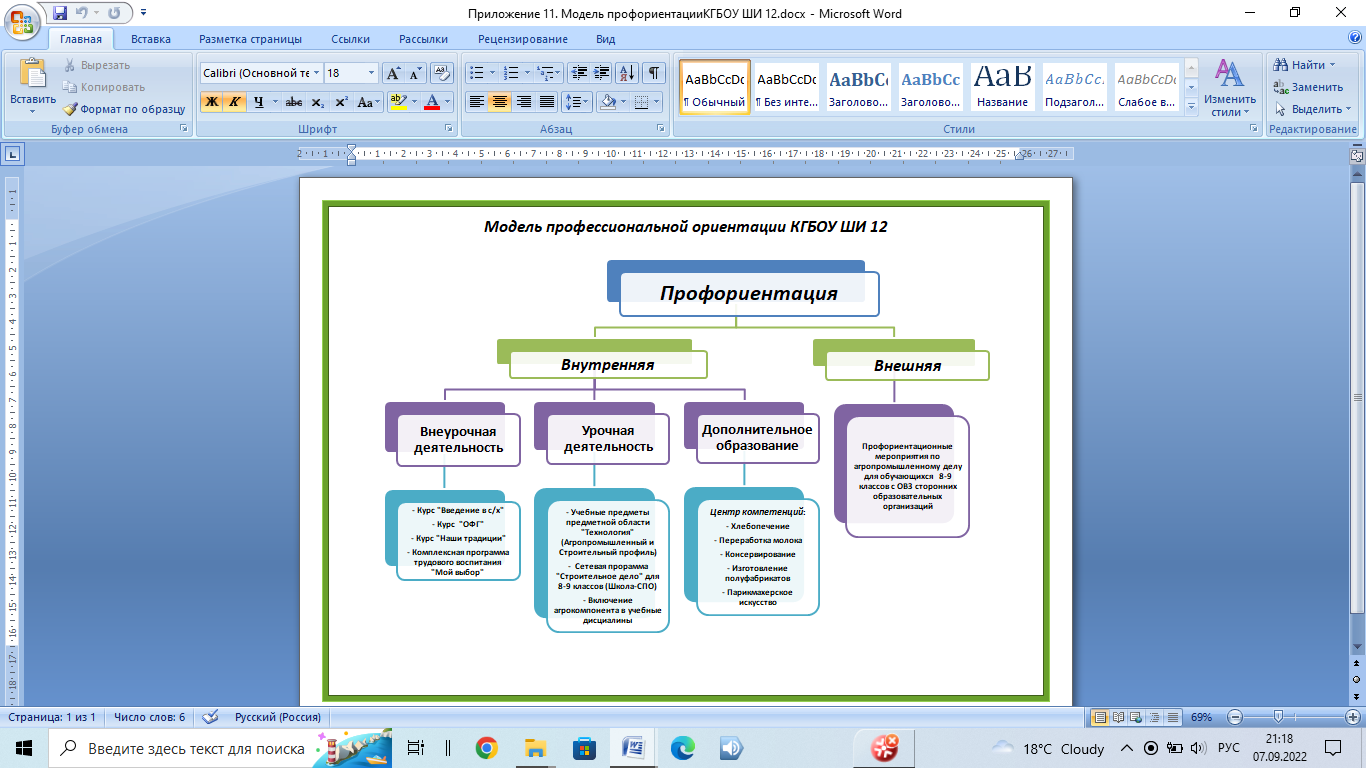 1. В рамках Внеурочной деятельности профориентационная работа осуществляется за счет реализации таких программ, как «Введение в основы сельского хозяйства», «Основы финансовой грамотности», курса «Наши традиции» и комплексной программы «Мой выбор», рассчитанной на весь период обучения ребенка в школе, где: 1-4 класс – Трудовая пропедевтика. Это этап первичных (ранних) профессиональных выборов ребенка. В этот период детей знакомят с различными видами профессий, их особенностями, а так же закладываются основы профессиональных компетенций.  5-9 классы – «Профессиональное самоопределение». Данный период способствует осознанному определению профессионального выбора, получению информации о возможностях и путях получения профессии. Кроме того, обучающиеся включаются в подготовку к конкурсу профессионального мастерства Абилимпикс для людей с инвалидностью. 1-2 курс профессионального обучения - «Профессиональная идентификация». Сущность профессиональной идентификации заключается в нахождении личного смысла в выбранной, осваиваемой и уже выполняемой трудовой деятельности.2. Ведущим в реализации профориентационной программы в рамках Урочной деятельности является реализация программ предметной области технология. На сегодняшний день у  нас реализуется 2 основных профиля – Агропромышленное и Строительное дело. Все обучающиеся 5-9 классов изучают одновременно оба профиля на базе обновленных в рамках национального проекта «Современная школа» мастерских. Образовательные программы являются модульными и направлены на изучение полного цикла производства, и, как следствие, формирование компетенций по разным рабочим профессиям внутри профиля. В рамках в создания единого профориентационного пространства на основе консолидации ресурсов различных образовательных организаций в 2022-2023 учебном году будет реализовано новое направление - "Школа-СПО".Агропромышленное дело для нашего учреждения является превалирующим, так как завершается профессиональным обучением по рабочей профессии Животновод. И для его реализации у нас есть достаточная практическая база: мастерские с современным оборудованием и учебно-опытный участок, включающий мини-ферму и тепличный комплекс.  А вот  для глубокого понимания и формирования компетенций по профессиям  Строительного дела обновленной базы нашей мастерской все таки  не достаточно, Т.к. данное направление является более высокотехнологичным производством, в помощь учителю технологии нам потребовалось привлечение специалистов из профессиональных организаций, реализующих программы профессионального обучения по данному профилю.Поэтому, самым оптимальным для нашего учреждения, для более профессиональной реализации строительного профиля стала организация сетевого взаимодействия с Хабаровским Промышленно-Экономическим Техникумом.- В рамках реализации модели Агрошколы в календарно-тематическое планирование учебных предметов («Мир природы и человека», «Математика», «Чтение», «Русский язык») включены практические задания по агрокомпоненту с 1 по 9 класс.3. Программа развития профессиональных компетенций – основная цель которой создание системы дополнительного образования детей, направленной на формирование профессиональных компетенций, обеспечивающей эффективную профессиональную ориентацию и мотивацию людей с инвалидностью к профессиональному обучению, содействие их трудоустройству и социокультурной инклюзии в обществе. Реализация программ дополнительного образования  по профессиональным компетенциям является тем самым инструментом, направленным на формирование позитивного имиджа рабочих профессий, специальностей через выявление, поддержку и поощрение обучающихся с ограниченными возможностями здоровья и инвалидностью,  распространение успешного опыта их обучения по программам дополнительного образования, а также, позволяет вовлечь потенциальных участников профессиональных конкурсов из числа школьников с инвалидностью и ограниченными возможностями здоровья в движение Абилимпикс. В рамках внешнего направления на базе КГБОУ ШИ 12 для обучающихся с интеллектуальными нарушениями образовательных организаций Вяземского, им. Лазо муниципальных районов, г. Хабаровска организованы различные профориентационные мероприятия по агропромышленному делу: экскурсионные знакомства с особенностями организации, практические занятия в мастерских и на учебно-опытном участке, профпробы и образовательные проекты в центре профессиональных компетенций по Агропромышленному делу.	Во время данных мероприятий мы не только закладываем основу профессиональных компетенций по профессии, но и формируем положительный имидж образовательного учреждения для выпускников сторонних образовательных организаций, наглядно давая им увидеть возможности и перспективы для выбора образовательной траектории на базе КГБОУ ШИ 12 и профессиональной идентификации себя как профессионала.4.9 Модуль «Организация предметно-пространственной и сберегающей  среды»	Реализация воспитательного потенциала предметно-пространственной среды может предусматривать совместную деятельность педагогов, обучающихся, других участников образовательных отношений по её созданию, поддержанию, использованию в воспитательном процессе.	Окружающая ребенка предметно-эстетическая среда КГБОУ ШИ № 12, при условии ее грамотной организации, обогащает внутренний мир ученика, способствует формированию у него чувства вкуса и стиля, создает атмосферу психологического комфорта, поднимает настроение, предупреждает стрессовые ситуации, способствует позитивному восприятию ребенком школы.	Воспитывающее влияние на ребенка осуществляется через такие формы работы с предметно-эстетической средой школы как:оформление внешнего вида здания, фасада, холла при входе в общеобразовательную организацию государственной символикой Российской Федерации, субъекта Российской Федерации, муниципального образования (флаг, герб), изображениями символики Российского государства в разные периоды тысячелетней истории, исторической символики региона;организация и проведение церемоний поднятия (спуска) государственного флага Российской Федерации;размещение карт России, регионов, муниципальных образований (современных и исторических, точных и стилизованных, географических, природных, культурологических, художественно оформленных, в том числе материалами, подготовленными обучающимися) с изображениями значимых культурных объектов местности, региона, России, памятных исторических, гражданских, народных, религиозных мест почитания, портретов выдающихся государственных деятелей России, деятелей культуры, науки, производства, искусства, военных, героев и защитников Отечества;оформление интерьера школьных помещений и их периодическая переориентация, которая может служить хорошим средством разрушения негативных установок школьников на учебные и внеучебные занятия;изготовление, размещение, обновление художественных изображений (символических, живописных, фотографических, интерактивных аудио и видео) природы России, региона, местности, предметов традиционной культуры и быта, духовной культуры народов России;организацию и поддержание в общеобразовательной организации звукового пространства позитивной духовно-нравственной, гражданско-патриотической воспитательной направленности (звонки-мелодии, музыка, информационные сообщения), исполнение гимна Российской Федерации;  использование в воспитательном процессе «мест гражданского почитания»-  мемориалов воинской славы, памятников, памятных досок; оформление и обновление «мест новостей», стендов в помещениях (холл первого этажа, рекреации), содержащих в доступной, привлекательной форме новостную информацию позитивного гражданско-патриотического, духовно-нравственного содержания, фотоотчёты об интересных событиях, поздравления педагогов и обучающихся и т. п.; разработку и популяризацию символики общеобразовательной организации (эмблема, флаг, логотип, элементы костюма обучающихся и т. п.), используемой как повседневно, так и в торжественные моменты;подготовку и размещение регулярно сменяемых экспозиций творческих работ обучающихся в разных предметных областях, демонстрирующих их способности, знакомящих с работами друг друга; поддержание эстетического вида и благоустройство всех помещений в общеобразовательной организации, доступных и безопасных рекреационных зон, озеленение территории при общеобразовательной организации;разработку, оформление, поддержание и использование игровых пространств, спортивных и игровых площадок, зон активного и тихого отдыха; создание и поддержание в вестибюле или библиотеке стеллажей свободного книгообмена, на которые обучающиеся, родители, педагоги могут выставлять для общего использования свои книги, брать для чтения другие;деятельность классных руководителей и других педагогов вместе с обучающимися, их родителями по благоустройству, оформлению школьных аудиторий, пришкольной территории; разработку и оформление пространств проведения значимых событий, праздников, церемоний, торжественных линеек, творческих вечеров (событийный дизайн); разработку и обновление материалов (стендов, плакатов, инсталляций и др.), акцентирующих внимание обучающихся на важных для воспитания ценностях, правилах, традициях, укладе общеобразовательной организации, актуальных вопросах профилактики и безопасности. Предметно-пространственная среда строится как максимально доступная для обучающихся с особыми образовательными потребностями.	Школа-интернат - это место где дети получают опыт широкого эмоционально – практического взаимодействия с взрослыми и сверстниками в наиболее значимых для них развитиях сферах жизни. Особое значение имеет эмоционально положительная окраска отношения обучающегося к школе, своему классу.   Пространство и интерьер классных, учебно-игровых комнат и всей школы-интерната является объектом для проявления творческого по¬тенциала воспитанников. Обучающиеся с азартом подхватывают идеи педагогов по оформлению кабинетов, вестибюлей к традиционным для России праздникам и воплощают их в жизнь. Образовательная среда преобразуется, создается атмосфера праздника и причастности каждого к жизни разново¬зрастного детско-взрослого коллектива.4.10 Модуль «Пофилактика и безопасность»	Сегодня становится актуальной воспитание школьников в вопросах   безопасного поведения в различных опасных и чрезвычайных ситуациях, несоблюдение ими правил дорожного движения и пожарной безопасности, пренебрежение правилами личной гигиены и нормами здорового образа жизни в большинстве случаев являются причиной несчастных случаев и гибели детей. 	Процесс формирования опыта безопасного поведения у детей с интеллектуальными нарушениями является важным этапом в развитии ребенка. Осуществление же данного процесса воспитания будет более продуктивным при включении учащихся в разнообразные формы внеклассной и учебной деятельности.Реализация воспитательного потенциала профилактической деятельности в целях формирования и поддержки безопасной и комфортной среды в общеобразовательной организации  предусматривает:организацию деятельности педагогического коллектива по созданию в общеобразовательной организации эффективной профилактической среды обеспечения безопасности жизнедеятельности как условия успешной воспитательной деятельности;проведение исследований, мониторинга рисков безопасности и ресурсов повышения безопасности, выделение и психолого-педагогическое сопровождение групп риска обучающихся по разным направлениям (агрессивное поведение, зависимости и др.);проведение коррекционно-воспитательной работы с обучающимся групп риска силами педагогического коллектива и с привлечением сторонних специалистов (психологов, конфликтологов, коррекционных педагогов, работников социальных служб, правоохранительных органов, опеки и т. д.); разработку и реализацию профилактических программ, направленных на работу как с девиантными обучающимися, так и с их окружением; организацию межведомственного взаимодействия;вовлечение обучающихся в воспитательную деятельность, проекты, программы профилактической направленности социальных и природных рисков в общеобразовательной организации и в социокультурном окружении с педагогами, родителями, социальными партнёрами (антинаркотические, антиалкогольные, против курения, вовлечения в деструктивные детские и молодёжные объединения, культы, субкультуры, группы в социальных сетях; по безопасности в цифровой среде, на транспорте, на воде, безопасности дорожного движения, противопожарной безопасности, антитеррористической и антиэкстремистской безопасности, гражданской обороне и т. д.);организацию превентивной работы с обучающимися со сценариями социально одобряемого поведения, по развитию навыков саморефлексии, самоконтроля, устойчивости к негативным воздействиям, групповому давлению;профилактику правонарушений, девиаций посредством организации деятельности, альтернативной девиантному поведению — познания (путешествия), испытания себя (походы, спорт), значимого общения, творчества, деятельности (в том числе профессиональной, религиозно-духовной, благотворительной, художественной и др.);предупреждение, профилактику и целенаправленную деятельность в случаях появления, расширения, влияния в общеобразовательной организации маргинальных групп обучающихся (оставивших обучение, криминальной направленности, с агрессивным поведением и др.); профилактику расширения групп, семей обучающихся, требующих специальной психолого-педагогической поддержки и сопровождения (слабоуспевающие, социально запущенные, социально неадаптированные дети-мигранты, обучающиеся с ОВЗ и т. д.).Направления  профилактической деятельности: профилактика зависимого поведения (химической и нехимической зависимости); профилактика правонарушений и безнадзорности, в том числе экстремистских проявлений; профилактика аутодеструктивного, суицидального поведения несовершеннолетних; развитие навыков безопасного поведения в различных жизненных ситуациях (на воде, вблизи железной дороги, общественном транспорте); проведение мероприятий по предупреждению травматизма обучающихся, в том числе детского дорожно-транспортного травматизма, пожарной безопасности.Модуль «Пофилактика и безопасность»  (пожарная безопасность, дорожная безопасность, информационная безопасность, профилактика экстремизма и терроризма, профилактика распространения инфекционных заболеваний, профилактика правонарушений и безнадзорности) реализуется через систему классных часов, общешкольных мероприятий, индивидуальную работу.Мероприятия школьного  уровня: Участие в проведении межведомственных комплексных профилактических мероприятиях и акциях Всероссийского, регионального и муниципального уровней: «МЫ выбираем – жизнь!», «Единый День профилактики», Безопасность детства, Единый день правовой помощи детям, День отказа от курения, Международный день борьбы с наркотиками.Проведение недели психологии «Счастье в ладошках и солнце в глазах!». «Калейдоскоп ярких дней» - цикл мероприятий, акций, мастер-классов следующей тематики:Акция «Голубь мира» (день солидарности в борьбе с терроризмом).«Всемирный день психического здоровья». «Международный день толерантности». «Всемирный день борьбы со СПИДом».«Всемирный день «СПАСИБО».Акция «Улыбнись жизни». «Весеннее настроение»Психологическая акция «Мы за Здоровый образ жизни!»Международный день детского телефона доверия.Проведение мероприятий в рамках Месячника профилактики:Месячник по обучению участников ОП в области защиты от ЧС (сентябрь – октябрь, апрель-май);Мероприятия в рамках Дня защиты детей (март – апрель);Всероссийский урок безопасности школьников в сети «Интернет»;Декада профилактики правонарушений;Декада правовых знаний и др.«Уроки доброты», классные часы, интерактивные игры для формирования толерантного отношения друг к другу, умения дружить, ценить дружбу;Интерактивные беседы для формирования у обучающихся культуры общения (коммуникативные умения), формирование умение высказывать свое мнение, отстаивать его, а также признавать свою неправоту в случае ошибки;реализация программ дополнительного образования направленных на формирование ценностного отношения к своему здоровью, расширение представления учащихся о здоровом образе жизни формировать потребность в соблюдении правил здорового образа жизни, о здоровом питании, необходимости употребления в пищу продуктов, богатых витаминами, о рациональном питании.Индивидуальная работа:консультации, тренинги, беседы, диагностика.выявление факторов, оказывающих отрицательное воздействие на развитие личности и способствующие совершению им правонарушений.помощь в личностном росте, помощь в формировании адекватной самооценки, развитие познавательной и нравственно-эстетической и патриотической культуры, в формировании навыков самопознания, развитии коммуникативных и поведенческих навыков, навыков саморегуляции и др.социально-психологические мониторинги с целью раннего выявления проблем.психодиагностическое обследование ребенка: определение типа акцентуаций характера, уровня познавательного развития, выявление интересов ребенка, уровня тревожности, особенности детско-родительских отношений и др.организация психокоррекционной работы.4.11  Модуль «Внешкольные мероприятия»Модуль направлен на обеспечение самореализации личности обучающихся в пределах целостного, социально - открытого образовательного пространства Невского района, города.Модуль предполагает участие обучающихся в ряде мероприятий, ориентированных на:закрепление, обогащение и углубление знаний, приобретенных в процессе учебнойдеятельности, применение их на практике;расширение общеобразовательного кругозора учащихся, формирование научного мировоззрения, выработка умений и навыков самообразования;формирование интересов к различным отраслям науки, техники, искусства, спорта, проявление и развитие индивидуальных творческих способностей и склонностей;организацию досуга школьников, культурного отдыха и разумных развлечений;распространение воспитательного воздействия на учащихся в различных направлениях воспитания.Содержание внешкольных мероприятий определяется общим содержанием Рабочей программы воспитания, которое предусматривает умственное, нравственное, трудовое, эстетическое и физическое воспитание каждого ребенка.Модуль «Внешкольные мероприятия» предполагает участие обучающихся в следующих мероприятиях различного уровня:
4.12 Модуль «Взаимодействие с социальными партнерами»Социальное партнерство школы, роль их участия в воспитательной деятельностиРАЗДЕЛ 5. ОРГАНИЗАЦИОННЫЙ Кадровое обеспечениеКадровое обеспечение Программы формируется в соответствии с орга- низационной структурой общеобразовательного учреждения на основании регламентов, установленных региональным законодательством.В данном разделе представлены решения общеобразовательного учре- ждения, в соответствии с ФГОС УО (ИН) по разделению функционала, свя- занного с планированием, организацией, реализацией, обеспечением воспи- тательной деятельности.В КГБОУ ШИ 12 согласно штатному расписанию  37 педагогических работников. Все педагогические работники соответствуют квалификационным требованиям профстандарта «Педагог» 100% педагогов имеют действующие курсы повышения квалификации, в том числе и по организации образовательной деятельности обучающихся с ограниченными возможностями здоровья в соответствии с ФГОС обучающихся с умственной отсталостью и вопросам повышения квалификации педагогических работников в сфере воспитания. Нормативно-методическое обеспечение             Образовательная деятельность в КГБОУ ШИ 12 организуется в соответствии с Федеральным законом от 29.12.2012 № 273-ФЗ «Об образовании в Российской Федерации», ФГОС образования обучающихся с умственной отсталостью (интеллектуальными нарушениями), СП 2.4.3648-20 «Санитарно- эпидемиологические требования к организациям воспитания и обучения, отдыха и оздоровления детей и молодежи», СанПиН 1.2.3685-21 «Гигиенические нормативы и требования к обеспечению безопасности и (или) безвредности для человека факторов среды обитания», другими нормативными правовыми актами, которые регулируют деятельность образовательных организаций, адаптированной основной общеобразовательной программой, локальными нормативными актами КГБОУ ШИ 12: Положение о классном руководстве; Положение об интернате; Положение о совете профилактики безнадзорности и правонарушений несовершеннолетних в КГБОУ ШИ 12;Правила внутреннего распорядка для обучающихся КГБОУ ШИ 12;Положение о школьном конкурсе Шаг к успеху;Годовой план работы КГБОУ ШИ 12 на 2023-2024 учебный год. Требования к условиям работы с обучающимися с особыми образовательными потребностямиОсобыми задачами воспитания обучающихся с особыми образовательными потребностями являются:налаживание эмоционально-положительного взаимодействия с окружающими для их успешной социальной адаптации и интеграции в общеобразовательном учреждении;формирование доброжелательного отношения к обучающимся и их семьям со стороны всех участников образовательных отношений;построение воспитательной деятельности с учётом индивидуальных особенностей и возможностей каждого обучающегося;обеспечение психолого-педагогической поддержки семей обучающихся, содействие повышению уровня их педагогической, психологической, меди- ко-социальной компетентности.При организации воспитания обучающихся с особыми образовательными потребностями необходимо ориентироваться на:формирование личности ребёнка с особыми образовательными потребностями с использованием адекватных возрасту и физическому и (или) психическому состоянию методов воспитания;создание оптимальных условий совместного воспитания и обучения обучающихся с особыми образовательными потребностями и их сверстников, с использованием адекватных вспомогательных средств и педагогических приёмов, организацией совместных форм работы воспитателей, тьюторов, педагогов-психологов, учителей-логопедов, учителей-дефектологов;личностно-ориентированный подход в организации всех видов деятельности обучающихся с особыми образовательными потребностями.КГБОУ ШИ 12 имеет достаточную инфраструктуру, которая соответствует требованиям СП 2.4.3648-20 «Санитарно-эпидемиологические требования к организациям воспитания и обучения, отдыха и оздоровления детей и молодежи» и позволяет реализовывать общеобразовательные программы в полном объеме в соответствии с ФГОС образования обучающихся с умственной отсталостью (интеллектуальными нарушениями).Школа укомплектована достаточным количеством педагогических и иных работников, которые имеют высокую квалификацию и регулярно про- ходят повышение квалификации, что позволяет обеспечивать стабильные качественные результаты образовательных достижений обучающихся. Для организации психолого-педагогического сопровождения  штат КГБОУ ШИ 12 укомплектован специлистами:Учитель- 22Старший воспитатель – 1 стВоспитатель – 4 ст.Педагог-психолог – 5 стУчитель-дефектолог – 8 стУчитель-логопед – 8 стСоциальный педагог- 1 стПедагог-организатор – 1 стДля обеспечения качественной воспитательной работы с обучающимися с умственной отсталостью (интеллектуальными нарушениями), развитии в КГБОУ ШИ 12 разработаны АООП УО (ИН),  программы внеурочной деятельности и дополнительного образования. Учебные кабинеты, мастерские, спортивный зал, кабинеты специалистов, информационно-библиотечный центр, кабинет здоровья, служба ранней помощи укомплектованы необходимым специализированным оборудованием, наглядными пособиями, техническими средствами обучения и воспитания.Система поощрения социальной успешности и проявлений активной жизненной позиции обучающихсяСистема поощрения социальной успешности и проявлений активной жизненной позиции обучающихся в КГБОУ ШИ 12 призвана реализовывать стратегическую задачу (формирование у школьников активной жизненной позиции) и тактическую задачу (обеспечить вовлечение и активное участие обучающегося в совместной деятельности, организуемой в воспитательных целях).В общеобразовательном учреждении система поощрения строится на следующих школьных традициях:публичность поощрения на общешкольной линейке (информирование всех обучающихся о награждении, проведение процедуры награждения в присутствии значительного числа школьников, педагогов);публикация достижений обучающихся в области творчества и спорта на сайте образовательного учреждения в разделах «Новости» и «До- стижения обучающихся», а также на школьном канале в Telegram;С целью создания условий для самореализации обучающихся, воспитанников через разнообразные виды деятельности, выявление и поддержка одаренных, талантливых и способных обучающихся в КГБОУ ШИ 12 ежегодно проводится школьный конкурс «Шаг к успеху».Основные задачи конкурса: создание условий для развития  индивидуальных способностей обучающихся, их самовыражения и самореализации, создание для обучающихся состояния ситуации успеха;стимулирование познавательной активности, трудовой, творческой, спортивной  деятельности обучающихся в урочное и внеурочное  время;повышение мотивации к освоению программ урочных и внеурочных курсов и дисциплин, участию в конкурсах, олимпиадах, соревнованиях;                                                                                                             включение обучающихся в активную общественную жизнь, формирование чувства гордости за результаты своего труда.  Кандидатом на конкурс «Шаг к успеху» может стать обучающийся школы-интерната:имеющий значительные успехи в учебной деятельности;  активный участник школьных, районных, краевых, общероссийских     конкурсов, олимпиад, соревнований и социально-значимых проектов; имеющий высокий уровень нравственного и гражданско-патриотического развития,  соблюдающий  правила и нормы социального поведения.   Награждение победителей  конкурса проходит на общешкольной линейке: по итогам окончания учебной четверти награждаются грамотами  за подписью директора образовательной организации все обучающиеся 2-4 и 5-9 классов, представленные в   выписках из листов достижений классного коллектива;по итогам учебного года  определяются  победители  по возрастным категориям: начальной школы- 1-4 классы, основной школы- 5-9 классов. РАЗДЕЛ 6. САМОАНАЛИЗ ВОСПИТАТЕЛЬНОЙ РАБОТЫ       АНАЛИЗ ВОСПИТАТЕЛЬНОГО ПРОЦЕССАОсуществляется анализ заместителем директора по воспитательной работе, классными руководителями, активом старшеклассников и родителями, хорошо знакомыми с деятельностью школы.Способами получения информации о состоянии организуемой в школе совместной деятельности детей и взрослых могут быть беседы со школьниками и их родителями, педагогами, лидерами ученического самоуправления, при необходимости – их анкетирование. Полученные результаты обсуждаются на заседании методического объединения классных руководителей или педагогическом совете школы.Внимание при этом сосредотачивается на вопросах, связанных с:качеством проводимых общешкольных ключевых дел;качеством совместной деятельности классных руководителей и ихклассов;качеством организуемой в школе внеурочной деятельности;качеством реализации личностно развивающего потенциала школьныхуроков;качеством существующего в школе ученического самоуправления;качеством проводимых в школе экскурсий;качеством профориентационной работы школы;качеством организации предметно-эстетической среды школы;качеством взаимодействия школы и семей школьников.Итогом самоанализа организуемой в школе воспитательной работы является перечень выявленных проблем, над которыми предстоит работать педагогическому коллективу.РАЗДЕЛ 7. КАЛЕНДАРНЫЙ ПЛАН ВОСПИТАТЕЛЬНОЙ РАБОТЫПояснительная записка3РАЗДЕЛ 1. ОСОБЕННОСТИ ОРГАНИЗУЕМОГО В ОБРАЗОВАТЕЛЬНОЙ ОРГАНИЗАЦИИ ВОСПИТАТЕЛЬНОГО ПРОЦЕССА41.1 Уклад общеобразовательной организации4РАЗДЕЛ 2. ЦЕЛЬ И ЗАДАЧИ ВОСПИТАНИЯ18РАЗДЕЛ 3. ПЛАНИРУЕМЫЕ (ОЖИДАЕМЫЕ) РЕЗУЛЬТАТЫ ВОСПИТАТНИЯ21РАЗДЕЛ 4. РАЗДЕЛ ВИДЫ, ФОРМЫ И СОДЕРЖАНИЕ ДЕЯТЕЛЬНОСТИ284.1  Модуль «Ключевые общешкольные дела и события»284.2  Модуль «Классное руководство»314.3 Модуль «Взаимодействие  с родителями (законными представителями)»364.4  Модуль «Школьный урок»384.5 Модуль «Внеурочная деятельность»424.6 Модуль «Дополнительное образование»444.7  Модуль «Самоуправление»454.8  Модуль «Знакомство с профессиями»464.9 Модуль «Организация предметно-пространственной и сберегающей  среды»494.10 Модуль «Пофилактика и безопасность»514.11  Модуль «Внешкольные мероприятия»554.12 Модуль «Взаимодействие с социальными партнерами»57РАЗДЕЛ 5. ОРГАНИЗАЦИОННЫЙ585.1 Кадровое обеспечение585.2 Нормативно-методическое обеспечение             605.3 Требования к условиям работы с обучающимися с особыми образовательными потребностями605.4 Система поощрения социальной успешности и проявлений активной жизненной позиции обучающихся62РАЗДЕЛ 6. САМОАНАЛИЗ ВОСПИТАТЕЛЬНОЙ РАБОТЫ       АНАЛИЗ ВОСПИТАТЕЛЬНОГО ПРОЦЕССА63РАЗДЕЛ 7. КАЛЕНДАРНЫЙ ПЛАН ВОСПИТАТЕЛЬНОЙ РАБОТЫ65ПРИЛОЖЕНИЕКалендарный план воспитательной деятельности (1-9 классы)1№Социальные партнерыСоциальные партнерыФормы взаимодействия1.Вяземская центральная районная библиотекаВяземская центральная районная библиотекаСовместная досуговая деятельность, приуроченная к знаменательным датам Рос- сии: познавательные часы, игровые про- граммы, уроки мужества, конкурсы2.Муниципальное бюджетное учреждение культуры "Вяземский краеведческий музей им. н.в. Усенко" Вяземского муниципального районаМуниципальное бюджетное учреждение культуры "Вяземский краеведческий музей им. н.в. Усенко" Вяземского муниципального районаСовместная деятельность направленная на духовно-нравственное,	гражданско- патриотическое развитие обучающихся с УО (ИН): дни открытых дверей, благотво- рительные акции, мастер-классы, обзор- ные и тематические экскурсии, историче- ские квесты, викторины, музейные уроки,творческие встречи3.МБУ "Молодежный центр Вяземского района"МБУ "Молодежный центр Вяземского района"Совместная деятельность, направленная на формирование активной гражданской, патриотической жизненной позиции у обучающихся с УО (ИН): встречи, акции,флэш-мобы, добровольчество4.МБУ ДО ДЮСШ г. ВяземскогоМБУ ДО ДЮСШ г. ВяземскогоСовместные спортивно-массовые меро- приятия: соревнования, секции, фестиваль ГТО для лиц с интеллектуальными нару-шениями5.МБУ Д О ДЮЦ г. ВяземскогоМБУ Д О ДЮЦ г. ВяземскогоСовместная деятельность по раскрытию творческого потенциала, гармоничное развитие обучающихся с УО (ИН): кружки, встречи, консультации, мастер-классы6.ОПДН УУП и ПДН ОМВД по Вяземскому районуОПДН УУП и ПДН ОМВД по Вяземскому районуИндивидуальная профилактическая работа(ИПР) с несовершеннолетними и семьями, оказавшимися в социально-опасном поло-жении; правовые встречи, классные часы7.7.«Хабаровский	промышленно-экономический техникум»Краевое государственное  бюджетноеобщеобразовательное учреждение, ре-ализующее адаптированные основныеобщеобразовательные	программы«Школа-интернат №12»;КГКУ	«Центр	занятости	населенияВяземского района»Совместные профориентационные  меро-приятия,	направленные	на	профессио-нальнре	информирование,	профессио-нальное ориентирование, профессиональ-ный выбор обучающихся с УО (ИН)№п/пКатегориина конецгода1.Всего обучающихся1382.Кол-во детей приходящих на занятия943.Кол-во детей проживающих в Интернате с понедельника по пятницу404.Кол-во детей состоящих на учете в ПДН15.Кол-во детей состоящих на учете в КДН и ЗП06.Кол-во детей состоящих на внутришкольном учете67.Кол-во многодетных семей568.Кол-во полных семей719.Кол-во родителей, отрицательно влияющих на детей, не исполняющих родительские обязанности, состоящих на учете КДН, ОПДН ОМВД510.Кол-во неблагополучных семей (СОП)511.Кол-во малообеспеченных и малоимущих семей5612.Кол-во детей из опекаемых семей4413.Дети инвалиды4215.Кол-во детей, воспитывающиеся одним родителем3416.Кол-во детей, для которых русский язык не является языком внутрисемейного общения0Целевые ориентирыЦелевые ориентирыГражданско-патриотическое воспитаниеЗнающий и любящий свою малую родину, свой край, имеющий представление о Родине — России, её территории, расположении.Сознающий принадлежность к своему народу и к общности граждан России, проявляющий уважение к своему и другим народам.Понимающий свою сопричастность к прошлому, настоящему и будущему родного края, своей Родины — России, Российского государства.Понимающий значение гражданских символов (государственная символика России, своего региона), праздников, мест почитания героев и защитников Отечества, проявляющий к ним уважение.Имеющий первоначальные представления о правах и ответственности человека в обществе, гражданских правах и обязанностях.Принимающий участие в жизни класса, общеобразовательной организации, в доступной по возрасту социально значимой деятельности.Духовно-нравственное воспитаниеУважающий духовно-нравственную культуру своей семьи, своего народа, семейные ценности с учётом национальной, религиозной принадлежности.Сознающий ценность каждой человеческой жизни, признающий индивидуальность и достоинство каждого человека. Доброжелательный, проявляющий сопереживание, готовность оказывать помощь, выражающий неприятие поведения, причиняющего физический и моральный вред другим людям, уважающий старших. Умеющий оценивать поступки с позиции их соответствия нравственным нормам, осознающий ответственность за свои поступки.Владеющий представлениями о многообразии языкового и культурного пространства России, имеющий первоначальные навыки общения с людьми разных народов, вероисповеданий. Сознающий нравственную и эстетическую ценность литературы, родного языка, русского языка, проявляющий интерес к чтению.Эстетическое воспитаниеСпособный воспринимать и чувствовать прекрасное в быту, природе, искусстве, творчестве людей.Проявляющий интерес и уважение к отечественной и мировой художественной культуре.Проявляющий стремление к самовыражению в разных видах художественной деятельности, искусствеФизическое воспитание, формирование культуры здоровья и эмоционального благополучияБережно относящийся к физическому здоровью, соблюдающий основные правила здорового и безопасного для себя и других людей образа жизни, в том числе в информационной среде.Владеющий основными навыками личной и общественной гигиены, безопасного поведения в быту, природе, обществе.Ориентированный на физическое развитие с учётом возможностей здоровья, занятия физкультурой и спортом.Сознающий и принимающий свою половую принадлежность, соответствующие ей психофизические и поведенческие особенности с учётом возраста.  Трудовое воспитаниеСознающий ценность труда в жизни человека, семьи, общества. Проявляющий уважение к труду, людям труда, бережное отношение к результатам труда, ответственное потребление. Проявляющий интерес к разным профессиям.Участвующий в различных видах доступного по возрасту труда, трудовой деятельности.Экологическое воспитаниеПонимающий ценность природы, зависимость жизни людей от природы, влияние людей на природу, окружающую среду.Проявляющий любовь и бережное отношение к природе, неприятие действий, приносящих вред природе, особенно живым существам.Выражающий готовность в своей деятельности придерживаться экологических норм.Ценности научного познанияВыражающий познавательные интересы, активность, любознательность и самостоятельность в познании, интерес и уважение к научным знаниям, науке.Обладающий первоначальными представлениями о природных и социальных объектах, многообразии объектов и явлений природы, связи живой и неживой природы, о науке, научном знании.Имеющий первоначальные навыки наблюдений, систематизации и осмысления опыта в естественнонаучной и гуманитарной областях знания.Целевые ориентирыЦелевые ориентирыГражданское воспитаниеЗнающий и принимающий свою российскую гражданскую принадлежность (идентичность) в поликультурном, многонациональном и многоконфессиональном российском обществе, в мировом сообществе.Понимающий сопричастность к прошлому, настоящему и будущему народа России, тысячелетней истории российской государственности на основе исторического просвещения, российского национального исторического сознания.Проявляющий уважение к государственным символам России, праздникам.Проявляющий готовность к выполнению обязанностей гражданина России, реализации своих гражданских прав и свобод при уважении прав и свобод, законных интересов других людей.Выражающий неприятие любой дискриминации граждан, проявлений экстремизма, терроризма, коррупции в обществе.Принимающий участие в жизни класса, общеобразовательной организации, в том числе самоуправлении, ориентированный на участие в социально значимой деятельности.Патриотическое воспитаниеСознающий свою национальную, этническую принадлежность, любящий свой народ, его традиции, культуру.Проявляющий уважение к историческому и культурному наследию своего и других народов России, символам, праздникам, памятникам, традициям народов, проживающих в родной стране.Проявляющий интерес к познанию родного языка, истории и культуры своего края, своего народа, других народов России. Знающий и уважающий достижения нашей Родины — России в науке, искусстве, спорте, технологиях, боевые подвиги и трудовые достижения, героев и защитников Отечества в прошлом и современности. Принимающий участие в мероприятиях патриотической направленности.Духовно-нравственное воспитаниеЗнающий и уважающий духовно-нравственную культуру своего народа, ориентированный на духовные ценности и нравственные нормы народов России, российского общества в ситуациях нравственного выбора (с учётом национальной, религиозной принадлежности).Выражающий готовность оценивать своё поведение и поступки, поведение и поступки других людей с позиций традиционных российских духовно-нравственных ценностей и норм с учётом осознания последствий поступков.Выражающий неприятие антигуманных и асоциальных поступков, поведения, противоречащих традиционным в России духовно-нравственным нормам и ценностям.Сознающий соотношение свободы и ответственности личности в условиях индивидуального и общественного пространства, значение и ценность межнационального, межрелигиозного согласия людей, народов в России, умеющий общаться с людьми разных народов, вероисповеданий.Проявляющий уважение к старшим, к российским традиционным семейным ценностям, институту брака как союзу мужчины и женщины для создания семьи, рождения и воспитания детей.Проявляющий интерес к чтению, к родному языку, русскому языку и литературе как части духовной культуры своего народа, российского общества.Эстетическое воспитаниеВыражающий понимание ценности отечественного и мирового искусства, народных традиций и народного творчества в искусстве. Проявляющий эмоционально-чувственную восприимчивость к разным видам искусства, традициям и творчеству своего и других народов, понимание их влияния на поведение людей.Сознающий роль художественной культуры как средства коммуникации и самовыражения в современном обществе, значение нравственных норм, ценностей, традиций в искусстве.Ориентированный на самовыражение в разных видах искусства, в художественном творчестве.Физическое воспитание,формированиекультуры здоровья и эмоционального благополучияПонимающий ценность жизни, здоровья и безопасности, значение личных усилий в сохранении здоровья, знающий и соблюдающий правила безопасности, безопасного поведения, в том числе в информационной среде.Выражающий установку на здоровый образ жизни (здоровое питание, соблюдение гигиенических правил, сбалансированный режим занятий и отдыха, регулярную физическую активность).Проявляющий неприятие вредных привычек (курения, употребления алкоголя, наркотиков, игровой и иных форм зависимостей), понимание их последствий, вреда для физического и психического здоровья.Умеющий осознавать физическое и эмоциональное состояние (своё и других людей), стремящийся управлять собственным эмоциональным состоянием.Способный адаптироваться к меняющимся социальным, информационным и природным условиям, стрессовым ситуациям. Трудовое       воспитаниеУважающий труд, результаты своего труда, труда других людей.Проявляющий интерес к практическому изучению профессий и труда различного рода, в том числе на основе применения предметных знаний.Сознающий важность трудолюбия, обучения труду, накопления навыков трудовой деятельности на протяжении жизни для успешной профессиональной самореализации в российском обществе. Участвующий в решении практических трудовых дел, задач (в семье, общеобразовательной организации, своей местности) технологической и социальной направленности, способный инициировать, планировать и самостоятельно выполнять такого рода деятельность.Выражающий готовность к осознанному выбору и построению индивидуальной траектории образования и жизненных планов с учётом личных и общественных интересов, потребностей.Экологическое воспитаниеПонимающий значение и глобальный характер экологических проблем, путей их решения, значение экологической культуры человека, общества.Сознающий свою ответственность как гражданина и потребителя в условиях взаимосвязи природной, технологической и социальной сред.Выражающий активное неприятие действий, приносящих вред природе.Ориентированный на применение знаний естественных и социальных наук для решения задач в области охраны природы, планирования своих поступков и оценки их возможных последствий для окружающей среды.Участвующий в практической деятельности экологической, природоохранной направленности.Ценности научного познанияВыражающий познавательные интересы в разных предметных областях с учётом индивидуальных интересов, способностей, достижений.Ориентированный в деятельности на научные знания о природе и обществе, взаимосвязях человека с природной и социальной средой.Развивающий навыки использования различных средств познания, накопления знаний о мире (языковая, читательская культура, деятельность в информационной, цифровой среде).Демонстрирующий навыки наблюдений, накопления фактов, осмысления опыта в естественнонаучной и гуманитарной областях познания, исследовательской деятельности.Направления деятельности в соответствии с региональной моделью воспитанияНаправления воспитательной деятельностиКлючевые общешкольные дела и события«Традиции, духовность и нравственность»духовно-нравственноеДень знаний, День учителя, День матери, Новогодний серпантин, Праздник 8 марта, акция «Зажги синим»,  Последний звонок, выпускной вечер, посвящение в первоклассники, общешкольные линейки«Родина» патриотическоеДни воинской славы «Поклонимся великим тем годам!», проект «Парта героя», литературно-музыкальная композиция «Никто не забыт, ничто не забыто», проект «Блокадный хлеб»«Гражданин России» гражданско-правовоеЦеремония поднятия и спуска государственного флага РФ (еженедельно); Акция «Нет забытых могил», акция «Георгиевская ленточка», КТД «Моё Отечество», мастер-классы «Мы разные, но мы вместе», КТД «Школа-территория закона»«Культура» общекультурноекраевой смотр-конкурс концертных программ «Ступенька к успеху», тематический декадник «Новогодний серпантин», «Инклюзивные игры», муниципальный конкурс «Звездный дождь», конкурсы чтецов«Здоровье» охрана здоровья и физическое развитиеДень туриста, фестиваль ГТО, тематический месячник: «Здоровое поколение», соревнования в рамках краевого этапа Всероссийской Спартакиады Специальной Олимпиады России«Труд и профессиональное самоопределение»трудовое воспитание, творческое развитиеЕдиный день профессионального самоопределения; КТД по профориентации «Мастерская талантов»; проведение школьного и муниципального этапов конкурса профессионального мастерства «Абилимпикс».«Экология» экологическаяКТД «Желаю, тебе, Земля моя!», акция «Помоги зимующим птицам», субботники по благоустройству территории«Безопасность» социальноеАкция «Движение Безопасности», КТД  «Основы безопасности жизнедеятельности», урок цифры, неделя безопасностиНаправления деятельности Содержание деятельностиОсновные задачи реализации содержанияРабота с классным коллективоморганизация интересных и полезных для личностного развития ребенка совместных дел с учащимися вверенного ему класса (познавательной, трудовой, спортивно-оздоровительной, духовно-нравственной, творческой, профориентационной направленности), позволяющие с одной стороны, – вовлечь в них детей с самыми разными потребностями и тем самым дать им возможность самореализоваться в них, а с другой, установить и упрочить доверительные отношения с учащимися класса, стать для них значимым взрослым, задающим образцы поведения в обществе;инициирование и поддержка участия класса в общешкольных ключевых делах, оказание необходимой помощи детям в их подготовке, проведении и анализе;проведение классных часов как часов плодотворного и доверительного общения педагога и школьников, основанных на принципах уважительного отношения к личности ребенка, поддержки активной позиции каждого ребенка в беседе, предоставления школьникам возможности обсуждения и принятия решений по обсуждаемой проблеме, создания благоприятной среды для общения;сплочение коллектива класса через: игры и тренинги на сплочение и командообразование; однодневные и многодневные походы и экскурсии, организуемые классными руководителями и родителями; празднования в классе дней рождения детей, включающие в себя подготовленные ученическими микрогруппами поздравления, сюрпризы, творческие подарки и розыгрыши;регулярные внутриклассные «огоньки» и вечера, дающие каждому школьнику возможность рефлексии собственного участия в жизни класса;выработка совместно со школьниками законов класса, помогающих детям освоить нормы и правила общения, которым они должны следовать в школе;вовлечение детей с самыми разными потребностями, предоставление им возможности самореализоваться, установление доверительных отношений с обучающимися класса, становление для них значимым взрослым, задающим образцы поведения в обществеИндивидуальная работа с учащимися изучение особенностей личностного развития учащихся класса через наблюдение за поведением школьников в их повседневной жизни, в специально создаваемых педагогических ситуациях, в играх, погружающих ребенка в мир человеческих отношений, в организуемых педагогом беседах по тем или иным нравственным проблемам; результаты наблюдения сверяются с результатами бесед классного руководителя с родителями школьников, с преподающими в его классе учителями, а также (при необходимости) – со школьным психологом;поддержка ребенка в решении важных для него жизненных проблем (налаживание взаимоотношений с одноклассниками или учителями, выбор профессии, вуза и дальнейшего трудоустройства, успеваемость и т. п.), когда каждая проблема трансформируется классным руководителем в задачу для школьника, которую они совместно стараются решить;индивидуальная работа со школьниками класса, направленная на заполнение ими личных портфолио, в которых дети не просто фиксируют свои учебные, творческие, спортивные, личностные достижения, но и в ходе индивидуальных неформальных бесед с классным руководителем в начале каждого года планируют их, а в конце года – вместе анализируют свои успехи и неудачи;мотивация ребенка на участие в жизни класса, школы, на участие в общественном детском/молодежном движении и самоуправлении;мотивация школьников совместно с учителями-предметниками на участие в конкурсном и олимпиадном движении;коррекция поведения ребенка через частные беседы с ним, его родителями или законными представителями, с другими учащимися класса; через включение в проводимые школьным психологом тренинги общения; через предложение взять на себя ответственность за то или иное поручение в классе;мотивация обучающихся на активную жизненную позицию, самооценку достижений в учебной и внеучебной деятельностиРабота с педагогами: учителями предметного обучения, специалистами ССиЗ, воспитателямирегулярные консультации классного руководителя с учителями-предметниками, направленные на формирование единства мнений и требований педагогов по ключевым вопросам воспитания, на предупреждение и разрешение конфликтов между учителями и учащимися;проведение мини-педсоветов, направленных на решение конкретных проблем класса и интеграцию воспитательных влияний на школьников;привлечение учителей к участию во внутри классных делах, дающих педагогам возможность лучше узнавать и понимать своих учеников, увидев их в иной, отличной от учебной, обстановке;привлечение учителей к участию в родительских собраниях класса для объединения усилий в деле обучения и воспитания детей.формирование единства мнений и требований педагогов по ключевым вопросам воспитания, на предупреждение и разрешение конфликтов между учителями и обучающимися; объединение усилий педагогов в деле обучения и воспитания детейРабота с родителями учащихся или их законными представителямирегулярное информирование родителей о школьных успехах и проблемах их детей, о жизни класса в целом;помощь родителям школьников или их законным представителям в регулировании отношений между ними, администрацией школы и учителями-предметниками;организация родительских собраний, происходящих в режиме обсуждения наиболее острых проблем обучения и воспитания школьников;создание и организация работы родительских комитетов классов, участвующих в управлении образовательной организацией и решении вопросов воспитания и обучения их детей;привлечение членов семей школьников к организации и проведению дел класса;организация на базе класса семейных праздников, конкурсов, соревнований, направленных на сплочение семьи и школы.организация сотрудничества учреждения с семьей в вопросах обучения и воспитания обучающихся с УО (ИН)Работа с родителямиРабота с родителямиРабота с родителямиРабота с родителями (законными представителями)дела, события, мероприятиявремя проведения/направление деятельностиНа групповом уровнеСовет родителей участвующий в управлении образовательной организацией и решении вопросов воспитания и социализации их детей;1 раз в четверть (по необходимости)На групповом уровнеОбщешкольное родительское собрание2 раза в годНа групповом уровнеШкола родителей «Учимся вместе»1 раз в четверть (по необходимости)На групповом уровнеСемейный клуб «Мы вместе»По плану классного руководителяНа групповом уровнеРодительские форумы при школьном интернет сайте на которых обсуждаются интересующие родителей вопросы, а также осуществляются виртуальные консультации психологов и педагогов.В течение годаНа групповом уровнеСоздание родительского комитета классадо 10 сентября, ежегодноНа групповом уровнеКлассные родительские собрания1 раз в четверть (по необходимости)На индивидуальном уровне:работа специалистов по запросу родителей для решения острых конфликтных ситуаций;решение острых конфликтных ситуаций;  участие родителей в педагогических консилиумах, собираемых в случае возникновения проблем, связанных с обучением и воспитанием конкретного ребенка;  консультативная и просветительская работа специалистами школьного ПМПк с родителями (законными представителями) в отношении особенностей психического развития и образования обучающегося, характера его социальной адаптации в образовательной среде;  оказание психолого-педагогического онлайн-сопровождения семей «группы риска» в условиях дистанционного обучения;  помощь со стороны родителей (законных представителей) в подготовке и проведении общешкольных и внутриклассных (внутригрупповых) мероприятий воспитательной направленности;  индивидуальное консультирование c целью координации воспитательных усилий педагогов и родителей  работа Совета профилактики с неблагополучными семьями по вопросам воспитания, обучения детей;  работа Службы медиации;  посещение семей обучающихся школы-  интерната, с целью профилактической работы по предупреждению неблагополучных внутрисемейных отношений;  проведения психолого-педагогического консультирования семей, имеющих детей от 0 до 7 лет -оказание специализированной помощи в вопросах развития и воспитания детей дошкольного возраста, приемных и опекаемых детейНа индивидуальном уровне:участие родителей в педагогических консилиумах, собираемых в случае возникновения острых проблем, связанных с обучением и воспитанием конкретного ребенка;решение острых конфликтных ситуаций;  участие родителей в педагогических консилиумах, собираемых в случае возникновения проблем, связанных с обучением и воспитанием конкретного ребенка;  консультативная и просветительская работа специалистами школьного ПМПк с родителями (законными представителями) в отношении особенностей психического развития и образования обучающегося, характера его социальной адаптации в образовательной среде;  оказание психолого-педагогического онлайн-сопровождения семей «группы риска» в условиях дистанционного обучения;  помощь со стороны родителей (законных представителей) в подготовке и проведении общешкольных и внутриклассных (внутригрупповых) мероприятий воспитательной направленности;  индивидуальное консультирование c целью координации воспитательных усилий педагогов и родителей  работа Совета профилактики с неблагополучными семьями по вопросам воспитания, обучения детей;  работа Службы медиации;  посещение семей обучающихся школы-  интерната, с целью профилактической работы по предупреждению неблагополучных внутрисемейных отношений;  проведения психолого-педагогического консультирования семей, имеющих детей от 0 до 7 лет -оказание специализированной помощи в вопросах развития и воспитания детей дошкольного возраста, приемных и опекаемых детейНа индивидуальном уровне:помощь со стороны родителей в подготовке и проведении общешкольных и внутри-классных мероприятий воспитательной направленности;решение острых конфликтных ситуаций;  участие родителей в педагогических консилиумах, собираемых в случае возникновения проблем, связанных с обучением и воспитанием конкретного ребенка;  консультативная и просветительская работа специалистами школьного ПМПк с родителями (законными представителями) в отношении особенностей психического развития и образования обучающегося, характера его социальной адаптации в образовательной среде;  оказание психолого-педагогического онлайн-сопровождения семей «группы риска» в условиях дистанционного обучения;  помощь со стороны родителей (законных представителей) в подготовке и проведении общешкольных и внутриклассных (внутригрупповых) мероприятий воспитательной направленности;  индивидуальное консультирование c целью координации воспитательных усилий педагогов и родителей  работа Совета профилактики с неблагополучными семьями по вопросам воспитания, обучения детей;  работа Службы медиации;  посещение семей обучающихся школы-  интерната, с целью профилактической работы по предупреждению неблагополучных внутрисемейных отношений;  проведения психолого-педагогического консультирования семей, имеющих детей от 0 до 7 лет -оказание специализированной помощи в вопросах развития и воспитания детей дошкольного возраста, приемных и опекаемых детейНа индивидуальном уровне:индивидуальное консультирование c целью координации воспитательных усилий педагогов и родителей.решение острых конфликтных ситуаций;  участие родителей в педагогических консилиумах, собираемых в случае возникновения проблем, связанных с обучением и воспитанием конкретного ребенка;  консультативная и просветительская работа специалистами школьного ПМПк с родителями (законными представителями) в отношении особенностей психического развития и образования обучающегося, характера его социальной адаптации в образовательной среде;  оказание психолого-педагогического онлайн-сопровождения семей «группы риска» в условиях дистанционного обучения;  помощь со стороны родителей (законных представителей) в подготовке и проведении общешкольных и внутриклассных (внутригрупповых) мероприятий воспитательной направленности;  индивидуальное консультирование c целью координации воспитательных усилий педагогов и родителей  работа Совета профилактики с неблагополучными семьями по вопросам воспитания, обучения детей;  работа Службы медиации;  посещение семей обучающихся школы-  интерната, с целью профилактической работы по предупреждению неблагополучных внутрисемейных отношений;  проведения психолого-педагогического консультирования семей, имеющих детей от 0 до 7 лет -оказание специализированной помощи в вопросах развития и воспитания детей дошкольного возраста, приемных и опекаемых детей№Предметные области Основные задачи реализации содержанияОбразовательные события1Язык и речевая практикаРусский язык. Формирование элементарных представлений о русском (родном) языке как средстве общения и источнике получения знаний. Использование письменной коммуникации для решения практико-ориентированных задач. Чтение (Литературное чтение). Осознание значения чтения для решения социально значимых задач, развития познавательных интересов, воспитания чувства прекрасного, элементарных этических представлений, понятий, чувства долга и правильных жизненных позиций. Формирование коммуникативных навыков в процессе чтения литературных произведений. Речевая практика. Расширение представлений об окружающей действительности. Развитие навыков устной коммуникации и их применение в различных ситуациях общения. Овладение нормами речевого этикета Неделя письма и чтения, неделя «Береги учебник – источник знаний», неделя детской книги, КТД «Библиосумерки», День словаря, День славянской письменности2МатематикаОвладение способностью пользоваться математическими знаниями при решении соответствующих возрасту житейских задач (ориентироваться и  использовать меры измерения пространства, времени, температуры в различных видах практической деятельности). Развитие способности использовать некоторые математические знания в жизни. Формирование начальных представлений о компьютерной грамотности Неделя финансовой грамотности, уроки цифры, олимпиада, Урок – цифры.3Естествознание (мир природы и человека, природоведение, биология, география)Формирование представлений об окружающем мире: живой и неживой природе, человеке, месте человека в природе, взаимосвязях человека и общества с природой. Развитие способности к использованию знаний о живой и неживой природе и сформированных представлений о мире для осмысленной и самостоятельной организации безопасной жизни в конкретных природных и климатических условиях.Практическое применение биологических знаний: усвоение приемов выращивания и ухода за некоторыми (например, комнатными) растениями и домашними животными, ухода за своим организмом; использование полученных знаний для решения бытовых, медицинских и экологических проблем.Расширение географических представлений о родном краеНеделя экологии, урок-путешествие, урок-викторина, урок-экскурсия, День Земли, День экологии, День птиц4Человек и общество (основы социальной жизни, мир истории, история отечества).Развитие навыков самообслуживания, самостоятельного ведения домашнего хозяйства, ориентировки в ближайшем окружении и возможности более широкой жизненной ориентации, обеспечения безопасности жизнедеятельности. Усвоение морально-этических норм поведения, навыков общения с людьми в разных жизненных ситуациях. Понимание роли семьи и семейных отношений в жизни человека, общества и государства, в воспитании и развитии ребенка, сохранении и укреплении его соматического, физического и психического здоровья, формировании правильного уклада семейных отношений. Мир истории. Формирование представлений о наиболее значимых исторических событиях в жизни нашей страны, о традициях, трудовых и героических делах народов, проживающих на территории нашей Родины, о примерах служения своему Отечеству в борьбе за свободу и независимость Обществоведение. Формирование первоначальных представлений о правах и обязанностях гражданина; основных законах нашей страныДень воинской славы, Неделя истории и обществознания, неделя качества, урок-экскурсия, уро-квикторина, 5ИскусствоРазвитие художественного вкуса: умения отличать «красивое» от «некрасивого»; понимание красоты как ценности; воспитание потребности в художественном творчестве Выставки детского творчества, конкурсы, урок мастер-класс, урок-игра, урок-концерт.6ТехнологияРучной труд, 1-9 классы. Овладение элементарными приемами ручного труда, общетрудовыми умениями и навыками, развитие самостоятельности, положиНеделя профессионально-трудового обучения «Артель – 23 тельной мотивации к трудовой деятельности. Получение первоначальных представлений о значении труда в жизни человека и общества, о мире профессий и важности выбора доступной профессии. Профильный труд, 5-9 классы. Формирование трудовых умений, необходимых в разных жизненных сферах. Формирование умения адекватно применять доступные технологии и освоенные трудовые навыки для полноценной коммуникации, социального и трудового взаимодействия. Приобретение навыков самостоятельной работы и работы в коллективе, воспитание чувства товарищества, сотрудничества и взаимопомощишкольный и муниципальный этап конкурса профессионального мастерства «Абилимпикс», уроки, профессиональные пробы, творческие конкурсы, акции7Физическая культураФормирование установки на сохранение и укрепление здоровья, навыков здорового и безопасного образа жизни; соблюдение индивидуального режима питания и сна. Воспитание интереса к физической культуре и спорту, формирование потребности в систематических занятиях физической культурой и доступных видах спорта. Формирование и совершенствование основных двигательных качеств: быстроты, силы, ловкости и других. Формирование умения следить за своим физическим состоянием, величиной физических нагрузок, адекватно их дозировать. Овладение основами доступных видов спорта (легкой атлетикой, гимнастикой, лыжной подготовкой и другими) в соответствии с возрастными и психофизическими особенностями обучающихся. Коррекция недостатков познавательной сферы и психомоторного развития; развитие и совершенствование волевой сферы. Воспитание нравственных качеств и свойств личности Соревнования в рамках календаря краевого этапа Всероссийской Спартакиады Специальной Олимпиады России, фестиваль ГТО, общешкольные дни здоровья, урок-игра, урок-соревнование, Зимняя спартакиадаНаправления деятельностиКурсы ВДНаправление развития личности/ целевые установкиУровень начального общего образования (1-4 классы)Уровень начального общего образования (1-4 классы)Уровень начального общего образования (1-4 классы)ОбщеразвивающиеОбщеразвивающиеОбщеразвивающиеНравственнаяРазвивающий курс «Наши традиции»Курс внеурочной деятельности направлен на формирование позитивного отношения к базовым ценностям общества, религии своего народа.ПроектнаяРазвивающий курс «Отрывая родину, узнаем себя»Привитие любви к Отечеству, малой Родине, формирование гражданской ответственности, чувства патриотизмаСоциальнаяРазвивающий курс «Введение в основы сельскохозяйственного труда»Развитивающий курс «Разговор о важном»Воспитание ценностного отношения к окружающей среде, людям; формирование социально-трудовой компетенции икомпетенций социального взаимодействияКоммуникативная Развивающий курс «Чтение с увлечением»Совершенствование функциональной коммуникативной грамотности, культуры общенияСпортивно-оздоровительнаяРазвивающий курс «Азбука здоровья»Всесторонне гармоническое развитие личности ребенка, воспитание ценностного отношения к здоровью; формирование мотивации к сохранению и укреплению здоровья, в том числе через занятия спортомХудожественно-эстетическая творческаяРазвивающий курс «Мир искусства и культуры»Развивающий курс «Палитра»Развитие эмоциональной сферы ребенка, чувства прекрасного, творческих способностей, воспитание нравственных чувств, формирование основ культуры общения и поведения; коммуникативной и общекультурной компетенцийУровень основного общего образования (5-9 классы)Уровень основного общего образования (5-9 классы)Уровень основного общего образования (5-9 классы)ОбщеразвивающиеОбщеразвивающиеОбщеразвивающиеНравственная Развивающий курс «Наши традиции»Воспитание нравственных чувств и этического сознания у обучающихся с ментальными нарушениямиПроектнаяРазвивающий курс «Истоки(школьный музей)»Развивающий курс "Юный Экологический Отряд"Привитие любви к Отечеству, малой Родине, формирование гражданской ответственности, чувства патриотизмаСоциальнаяРазвивающий курс «Основы финансовой грамотности»Развитивающий курс «Разговор о важном»Курс занятий «Россия — мои горизонты»Формирование у обучающихся умений и навыков для принятия финансовых решений в повседневной жизни; формирование социальнотрудовой компетенции и компетенций социального взаимодействияСпортивно-оздоровительнаяРазвивающий курс «Школа Олимпийского резерва»Курс внеурочной деятельности направлен на всесторонне гармоническое развитие личности ребенка, формирование физически здорового человека, формирование мотивации к сохранению и укреплению здоровья.Художественно-эстетическая деятельностьРазвивающий курс «Палитра»Курс внеурочной деятельности направлен на развитие эмоциональной сферы ребенка, чувства прекрасного, творческих способностей, формирование коммуникативной и общекультурной компетенций.Направленность деятельности Реализация дополнительных обра- зовательных программФизкультурно- спортивноеСпортивная секция «Олимп»Спортивная секция «Олимпийский резерв»Спортивная секция «Спортивная лига»Спортивная секция «Спорт»Художественно-эстетическое  Творческая мастерская «Мастер»Творческая мастерская «Город мастеров»Творческая мастерская «Секреты вязания»Творческая мастерская «Палитра»Творческая мастерская «Калейдоскоп бисера»Театральная студия «Театрум»Творческая мастерская «Шерстяное дело»Естественно-научноеЭкологический клуб «ЭкоМир»Туристско-краеведческоеТуристический клуб "Путешествуем по карте"Социально-педагогическоеКулинарная студия «Хлебобулочные изделия»Кулинарная студия «Юные кулинары»Творческая студии «Парикмахерское искусство» №СамоуправлениеФормаНаправление деятельности1На уровне школыдеятельность выборного Совета учащихсяучет мнения школьников по вопросам управления образовательной организацией и принятия административных решений, затрагивающих их права и законные интересы; проведение личностно значимых для школьников событий (соревнований, конкурсов, фестивалей, капустников, флешмобов и т.п.), отвечающих за проведение тех или иных конкретных мероприятий, праздников, вечеров, акций и т. п.2На уровне классовСоздание совета класса, Орган, представляющий интересы класса в общешкольных делах и призванных координировать его работу с работой общешкольных органов самоуправления и классных руководителей;через деятельность выборных органов самоуправления, отвечающих за различные направления работы класса.3На индивидуальном уровне:Общественные поручениячерез вовлечение школьников с 1 по 9 класс в деятельность ученического самоуправления: планирование, организацию, проведение и анализ общешкольных и внутри классных дел;через реализацию обучающимися, взявшими на себя соответствующую роль, функций по контролю за порядком и чистотой в классе, уходом за классной комнатой, комнатными растениями и т. п.№Наименования мероприятийОтветственныеСоц. партнеры1.Международный деньраспространения грамотности, Международный день родного языка, славянские праздники, Гостинная «Юбилейные даты со дня рождения писателей» Совместная досуговая деятельность, приуроченная к знаменательным датам РоссииПедагог-библиотекарь, учитель русского языка и чтения, классные руководителиВяземская центральная районная библиотека2.День, окончания Второй мировой войны. Литературно-музыкальная  гостиная «Фольклорные посиделки. Покров»,Экскурсии «Люби и знай свою малую Родину», Совместная деятельность направленная на духовно-нравственное,	гражданско- патриотическое развитие обучающихся с УО (ИН): дни открытых дверей, благотво- рительные акции, мастер-классы, обзор- ные и тематические экскурсии, историче- ские квесты, викторины, музейные уроки,творческие встречиУчитель истории, классные руководители.Муниципальное бюджетное учреждение культуры "Вяземский краеведческий музей им. н.в. Усенко" Вяземского муниципального района3.Акция «Дальневосточная победа», «Нет забытым могилам», «Бессмертный полк». День российского студенчества. Конкурсы приуроченные к знаменательным датам. Совместная деятельность, направленная на формирование активной гражданской, патриотической жизненной позиции у обучающихся с УО (ИН): встречи, акции,флэш-мобы, добровольчествоСтарший воспитатель, социальный педагог, классные руководители.МБУ "Молодежный центр Вяземского района"4.Совместные спортивно-массовые мероприятия: соревнования, секции, фестиваль ГТО для лиц с интеллектуальными нарушениями, осенний кросс, велопробег.Учителя физической культурыМБУ ДО ДЮСШ г. Вяземского5.Муниципальный этап чемпионата «Абилимпикс», муниципальный этап «Инклюзивные детские игры»Совместная деятельность по раскрытию творческого потенциала, гармоничное развитие обучающихся с УО (ИН): кружки, встречи, консультации, мастер-классыПедагоги дополнительного образования, старший воспитатель, классные руководителиМБУ Д О ДЮЦ г. Вяземского6.Акция «Движение Без опасности!», Практические встречи «Дорожно транспортные правила движения» в г. Вяземский.Индивидуальная профилактическая работа(ИПР) с несовершеннолетними и семьями, оказавшимися в социально-опасном поло-жении; правовые встречи, классные часыСтарший воспитатель, социальный педагог, классные руководителиГИБДД по Вяземскому району№Социальные партнерыСоциальные партнерыФормы взаимодействия1.Вяземская центральная районная библиотекаВяземская центральная районная библиотекаСовместная досуговая деятельность, приуроченная к знаменательным датам Рос- сии: познавательные часы, игровые про- граммы, уроки мужества, конкурсы2.Муниципальное бюджетное учреждение культуры "Вяземский краеведческий музей им. н.в. Усенко" Вяземского муниципального районаМуниципальное бюджетное учреждение культуры "Вяземский краеведческий музей им. н.в. Усенко" Вяземского муниципального районаСовместная деятельность направленная на духовно-нравственное,	гражданско- патриотическое развитие обучающихся с УО (ИН): дни открытых дверей, благотво- рительные акции, мастер-классы, обзор- ные и тематические экскурсии, историче- ские квесты, викторины, музейные уроки,творческие встречи3.МБУ "Молодежный центр Вяземского района"МБУ "Молодежный центр Вяземского района"Совместная деятельность, направленная на формирование активной гражданской, патриотической жизненной позиции у обучающихся с УО (ИН): встречи, акции,флэш-мобы, добровольчество4.МБУ ДО ДЮСШ г. ВяземскогоМБУ ДО ДЮСШ г. ВяземскогоСовместные спортивно-массовые меро- приятия: соревнования, секции, фестиваль ГТО для лиц с интеллектуальными нару-шениями5.МБУ Д О ДЮЦ г. ВяземскогоМБУ Д О ДЮЦ г. ВяземскогоСовместная деятельность по раскрытию творческого потенциала, гармоничное развитие обучающихся с УО (ИН): кружки, встречи, консультации, мастер-классы6.ОПДН УУП и ПДН ОМВД по Вяземскому районуОПДН УУП и ПДН ОМВД по Вяземскому районуИндивидуальная профилактическая работа(ИПР) с несовершеннолетними и семьями, оказавшимися в социально-опасном поло-жении; правовые встречи, классные часы7.7.«Хабаровский	промышленно-экономический техникум»Краевое государственное  бюджетноеобщеобразовательное учреждение, ре-ализующее адаптированные основныеобщеобразовательные	программы«Школа-интернат №12»;КГКУ	«Центр	занятости	населенияВяземского района»Совместные профориентационные  меро-приятия,	направленные	на	профессио-нальнре	информирование,	профессио-нальное ориентирование, профессиональ-ный выбор обучающихся с УО (ИН)8.8.автономной некоммерческой организацией помощи людям с ОВЗ «Мы Вместе 27»Совместные мероприятия 9.9.КФХ «Карасева Т.И.»КФХ «Камалов Э.Ш.»КФХ «Уразгильдеев А.А.» КФХ « Алленова Е.А », КФХ « Надарян Д.Г. », КФХ «Подолякин В.А.»Оранизация и проведения производственной практики профессионального обучения 1, 2 года обучения по профессии «Жиотновод»10.10.МБОУ СОШ №1 г. ВяземскогоМБОУ ООШ №3 г. ВяземскогоМБОУ СОШ №2 г. ВяземскогоМРЦ (МБОУ СОШ с. Шереметьево)МБДОУ ДС №3 г. Вяземского МБОУ ООШ с. Котиково Вяземского муниципального районаМБОУ СОШ п. ДормидонтовкаСотрудничество в рамках профоританционной работы на базе КГБОУ ШИ 12ДолжностьФункционал в соответствии с должностными инструкциямиДиректорУправление реализацией программы воспитания и социализацииЗаместитель директора по учебно-воспитательной работе, старший воспитатель Курирование воспитательной деятельности, организация внеурочной деятельности и дополнительного образованияКлассные руководители Планирование и организация образовательного и воспитательного процесса в классах по приоритетным направлениям программыВоспитатели Планирование и организация образовательного и воспитательного процесса в группах по приоритетным направлениям программыПедагоги дополнительного образования Реализация адаптированных программ дополнительного образования по приоритетным направлениям программыУчитель физической культуры Организация занятий по направлению деятельности, проведение соревнований по  видам спорта, подготовка команд к районным и краевым соревнованиям, в том числе в рамках СОРУчителя начальных классов, предметного обучения, специалисты ССиЗРеализация духовно-нравственного компонента через программы учебных предметов, курсов начального и основного общего образования (в соответствии с учебным планом)№Основные направления Формы проведения самоанализаОтветственные1Результаты воспитания, социализации и саморазвития обучающихся с УО (ИН)Динамика личностного развития обучающегося каждого класса (карты развития).Руководитель ШМО Классные руководители ВоспитателиРезультаты воспитания, социализации и саморазвития обучающихся с УО (ИН)Мониторинг по диагностикам: -«Уровень адаптации обучающихся» (1, 5 класс); -«Социометрия» (5 класс); -«Изучение направленности личности, профессиональных склонностей обучающихся 9 класса»; -«Диагностика познавательных процессов, личностных особенностей, коммуникативной сферы обучающихся по итогам учебного года» (1-9 классы).Педагоги-психологиРезультаты воспитания, социализации и саморазвития обучающихся с УО (ИН)Мониторинг по диагностикам: -«Уровень воспитанности» (1-9 классы); -«Основы социализации и межличностного общения» (1-9 классы); -«Уровень сформированности культуры здоровья личности у обучающихся» (1-9 классы)Руководитель ШМО, Классные руководители, ВоспитателиСостояние организуемой в школе-интернате совместной деятельности обучающихся и взрослыхМониторинг вовлеченности детей и взрослых в организацию и проведение ключевых дел. Классные руководители, Воспитатели, Социальный педагог Состояние организуемой в школе-интернате совместной деятельности обучающихся и взрослых2. Мониторинг занятости обучающихся во внеурочной деятельности (кружки, секции, курсы внеурочной деятельности) Классные руководители, Воспитатели, Социальный педагог Состояние организуемой в школе-интернате совместной деятельности обучающихся и взрослых3. Рейтинговая карта учреждения результатов участия обучающихся КГБОУ ШИ 12 в творческих и спортивных мероприятиях различного уровняЗаместитель директора по учебно-воспитательной работе, старший воспитательВоспитательная деятельность классных руководителей, воспитателейАнализ жизнедеятельности классного коллектива, группы Руководитель ШМО, Классные руководители, ВоспитателиУправление воспитательным процессом в образовательном учреждении1.Обследование мнения участников образовательных отношений о качестве образовательной деятельности  (анкетирование). 2.Мониторинг профессионального роста педагогов в сфере воспитанияЗаместитель директора по учебно-воспитательной работе, старший воспитатель, Руководитель ШМОРесурсное обеспечение воспитательного процесса в образовательном учрежденииМониторинг материально-технической базы, кадрового состава, информационных ресурсовДиректор Заместитель директора по учебно-воспитательной работе, старший воспитательДела, событияДела, событияКлассыКлассыСрокОтветственныеОтветственныеОтветственныеКЛЮЧЕВЫЕ ОБЩЕШКОЛЬНЫЕ ДЕЛА И СОБЫТИЯКЛЮЧЕВЫЕ ОБЩЕШКОЛЬНЫЕ ДЕЛА И СОБЫТИЯКЛЮЧЕВЫЕ ОБЩЕШКОЛЬНЫЕ ДЕЛА И СОБЫТИЯКЛЮЧЕВЫЕ ОБЩЕШКОЛЬНЫЕ ДЕЛА И СОБЫТИЯКЛЮЧЕВЫЕ ОБЩЕШКОЛЬНЫЕ ДЕЛА И СОБЫТИЯКЛЮЧЕВЫЕ ОБЩЕШКОЛЬНЫЕ ДЕЛА И СОБЫТИЯКЛЮЧЕВЫЕ ОБЩЕШКОЛЬНЫЕ ДЕЛА И СОБЫТИЯКЛЮЧЕВЫЕ ОБЩЕШКОЛЬНЫЕ ДЕЛА И СОБЫТИЯСентябрьСентябрьСентябрьСентябрьСентябрьСентябрьСентябрьСентябрьТоржественная линейка «Первыйзвонок», посвященный началу нового учебного годаТоржественная линейка «Первыйзвонок», посвященный началу нового учебного года1-91-91 сентября1 сентябряСтарший воспитатель Классные руководители Воспитатели Социальный педагогСтарший воспитатель Классные руководители Воспитатели Социальный педагогДень окончания Второй мировой войны (1945 год).  «Дальний Восток и Победа!»День воинской славы России.День окончания Второй мировой войны (1945 год).  «Дальний Восток и Победа!»День воинской славы России.1-91-93 сентября3 сентябряСтарший воспитательКлассные руководители Педагог-библиотекарь ВоспитателиСтарший воспитательКлассные руководители Педагог-библиотекарь ВоспитателиМеждународный день распространения грамотности - «Какие секреты хранят словари»Международный день распространения грамотности - «Какие секреты хранят словари»1-91-9сентябрясентябряУчитель русского языка Педагог-библиотекарь Учитель русского языка Педагог-библиотекарь КТД «Осенний марафон »КТД «Осенний марафон »1-91-9сентябрьсентябрьСтарший воспитательУчителя технологии Учитель физкультуры Классные руководителиСтарший воспитательУчителя технологии Учитель физкультуры Классные руководители«НЕДЕЛЯ БЕЗОПАСНОСТИ!», мероприятия, посвященные профилактике детской информационной безопасности, дорожной безопасности, профилактика правонарушений, пожарной безопасностиЗОЖ.  «НЕДЕЛЯ БЕЗОПАСНОСТИ!», мероприятия, посвященные профилактике детской информационной безопасности, дорожной безопасности, профилактика правонарушений, пожарной безопасностиЗОЖ.  1-91-9сентябрьсентябрьСтарший воспитательУчителяКлассные руководителиСоциальный педагогСтарший воспитательУчителяКлассные руководителиСоциальный педагогОктябрьОктябрьОктябрьОктябрьОктябрьОктябрьОктябрьОктябрьКТД   «Учителями славится Россия»КТД   «Учителями славится Россия»1-91-9ОктябрьСтарший воспитательКлассные руководители Педагог-библиотекарь ВоспитателиСтарший воспитательКлассные руководители Педагог-библиотекарь ВоспитателиСтарший воспитательКлассные руководители Педагог-библиотекарь ВоспитателиВсероссийский урок «Экология  и  энергосбережение»  в  рамках  Всероссийского  фестиваля  энергосбережения #ВместеЯрчеВсероссийский урок «Экология  и  энергосбережение»  в  рамках  Всероссийского  фестиваля  энергосбережения #ВместеЯрче1-91-9ОктябрьСтарший воспитательКлассные руководители Педагог-библиотекарь ВоспитателиСтарший воспитательКлассные руководители Педагог-библиотекарь ВоспитателиСтарший воспитательКлассные руководители Педагог-библиотекарь ВоспитателиДень интернета.Всероссийский урок безопасности школьников в сети ИнтернетДень интернета.Всероссийский урок безопасности школьников в сети Интернет1-91-9ОктябрьСтарший воспитательКлассные руководители Педагог-библиотекарь ВоспитателиСтарший воспитательКлассные руководители Педагог-библиотекарь ВоспитателиСтарший воспитательКлассные руководители Педагог-библиотекарь Воспитатели«Посвящение в первоклассники»«Посвящение в первоклассники»11ОктябрьСтарший воспитательКлассные руководители Педагог-библиотекарь ВоспитателиСтарший воспитательКлассные руководители Педагог-библиотекарь ВоспитателиСтарший воспитательКлассные руководители Педагог-библиотекарь ВоспитателиЛинейка, посвященная окончанию 1 четверти.Линейка, посвященная окончанию 1 четверти.1-91-9ОктябрьСтарший воспитательКлассные руководители Педагог-библиотекарь ВоспитателиСтарший воспитательКлассные руководители Педагог-библиотекарь ВоспитателиСтарший воспитательКлассные руководители Педагог-библиотекарь ВоспитателиУчастие в конкурсах разного уровняУчастие в конкурсах разного уровня1-91-9Сентябрь-ОктябрьСтарший воспитательКлассные руководители Педагог-библиотекарь ВоспитателиСтарший воспитательКлассные руководители Педагог-библиотекарь ВоспитателиСтарший воспитательКлассные руководители Педагог-библиотекарь ВоспитателиНоябрьНоябрьНоябрьНоябрьНоябрьНоябрьНоябрьНоябрьШкольны Чемпианат «Абилимпикс»Школьны Чемпианат «Абилимпикс»1-91-9НоябрьПедагоги дополнительного образованияПедагоги дополнительного образованияПедагоги дополнительного образованияАкция «Помоги зимующим птицам»Акция «Помоги зимующим птицам»1-91-9НоябрьСтарший воспитательКлассные руководители Педагог-библиотекарь ВоспитателиСтарший воспитательКлассные руководители Педагог-библиотекарь ВоспитателиСтарший воспитательКлассные руководители Педагог-библиотекарь ВоспитателиКТД   «В жизни каждого важна и нужна мама», посвященный Дню матери в России.КТД   «В жизни каждого важна и нужна мама», посвященный Дню матери в России.1-91-9НоябрьСтарший воспитательКлассные руководители Педагог-библиотекарь ВоспитателиСтарший воспитательКлассные руководители Педагог-библиотекарь ВоспитателиСтарший воспитательКлассные руководители Педагог-библиотекарь ВоспитателиДекабрьДекабрьДекабрьДекабрьДекабрьДекабрьДекабрьДекабрьШкольный этап «Международны Детские Инклюзивные Творческие Игры»Школьный этап «Международны Детские Инклюзивные Творческие Игры»1-91-9ДекабрьСтарший воспитательПедагогиКлассные руководители Педагог-библиотекарь ВоспитателиСтарший воспитательПедагогиКлассные руководители Педагог-библиотекарь ВоспитателиСтарший воспитательПедагогиКлассные руководители Педагог-библиотекарь ВоспитателиМарафон добрых дел, мероприятие посвященное дню инвалидов.Марафон добрых дел, мероприятие посвященное дню инвалидов.1-91-9ДекабрьСтарший воспитательКлассные руководители Педагог-библиотекарь ВоспитателиСтарший воспитательКлассные руководители Педагог-библиотекарь ВоспитателиСтарший воспитательКлассные руководители Педагог-библиотекарь Воспитатели«По страницам истории военных лет», мероприятия посвященные датам:- «День неизвестного солдата»- День начала контрнаступления советских войск против немецко-фашистских войск в битве под Москвой» - День героев Отечества «По страницам истории военных лет», мероприятия посвященные датам:- «День неизвестного солдата»- День начала контрнаступления советских войск против немецко-фашистских войск в битве под Москвой» - День героев Отечества 1-91-9ДекабрьСтарший воспитательКлассные руководители Педагог-библиотекарь ВоспитателиСтарший воспитательКлассные руководители Педагог-библиотекарь ВоспитателиСтарший воспитательКлассные руководители Педагог-библиотекарь ВоспитателиКТД «Скоро, скоро постучится в двери школы Новый год!»КТД «Скоро, скоро постучится в двери школы Новый год!»1-91-9ДекабрьСтарший воспитательПедагогиКлассные руководители Педагог-библиотекарь ВоспитателиСтарший воспитательПедагогиКлассные руководители Педагог-библиотекарь ВоспитателиСтарший воспитательПедагогиКлассные руководители Педагог-библиотекарь ВоспитателиЛинейка, посвященная окончанию2 четверти.итогов 1 полугодия учебного годаЛинейка, посвященная окончанию2 четверти.итогов 1 полугодия учебного года1-91-9ДекабрьСтарший воспитательПедагогиКлассные руководители Педагог-библиотекарь ВоспитателиСтарший воспитательПедагогиКлассные руководители Педагог-библиотекарь ВоспитателиСтарший воспитательПедагогиКлассные руководители Педагог-библиотекарь ВоспитателиУчастие в конкурсах разного уровняУчастие в конкурсах разного уровня1-91-9Нояюрь-ДекабрьСтарший воспитательПедагогиКлассные руководители Педагог-библиотекарь ВоспитателиСтарший воспитательПедагогиКлассные руководители Педагог-библиотекарь ВоспитателиСтарший воспитательПедагогиКлассные руководители Педагог-библиотекарь ВоспитателиЯнварьЯнварьЯнварьЯнварьЯнварьЯнварьЯнварьЯнварьКТД «Мир профессий», мероприятия посвященные месячнику профориентационной работыКТД «Мир профессий», мероприятия посвященные месячнику профориентационной работы1-91-9ЯнварьСтарший воспитательПедагогиКлассные руководители Педагог-библиотекарь ВоспитателиСтарший воспитательПедагогиКлассные руководители Педагог-библиотекарь ВоспитателиСтарший воспитательПедагогиКлассные руководители Педагог-библиотекарь ВоспитателиДень полного освобождения Ленинграда от фашистской блокады  (1944 год)День полного освобождения Ленинграда от фашистской блокады  (1944 год)1-91-9ЯнварьСтарший воспитательПедагогиКлассные руководители Педагог-библиотекарь ВоспитателиСтарший воспитательПедагогиКлассные руководители Педагог-библиотекарь ВоспитателиСтарший воспитательПедагогиКлассные руководители Педагог-библиотекарь ВоспитателиФевральФевральФевральФевральФевральФевральФевральФевральКТД « Мы- будущие защитники России».КТД « Мы- будущие защитники России».1-91-9ФевральСтарший воспитательПедагогиКлассные руководители Педагог-библиотекарь ВоспитателиСтарший воспитательПедагогиКлассные руководители Педагог-библиотекарь ВоспитателиСтарший воспитательПедагогиКлассные руководители Педагог-библиотекарь ВоспитателиКТД «Масленица, широкая-приходи!»КТД «Масленица, широкая-приходи!»1-91-9ФевральСтарший воспитательПедагогиКлассные руководители Педагог-библиотекарь ВоспитателиСтарший воспитательПедагогиКлассные руководители Педагог-библиотекарь ВоспитателиСтарший воспитательПедагогиКлассные руководители Педагог-библиотекарь ВоспитателиМартМартМартМартМартМартМартМартПраздничный концерт, посвященный Международному женскому дню, 8 марта.Праздничный концерт, посвященный Международному женскому дню, 8 марта.1-91-9МартСтарший воспитательПедагогиКлассные руководители Педагог-библиотекарь ВоспитателиСтарший воспитательПедагогиКлассные руководители Педагог-библиотекарь ВоспитателиСтарший воспитательПедагогиКлассные руководители Педагог-библиотекарь ВоспитателиМуниципальный  этап конкурса  профессионального мастерства «Абилимпикс»Муниципальный  этап конкурса  профессионального мастерства «Абилимпикс»1-91-9МартСтарший воспитательПедагогиКлассные руководители Педагог-библиотекарь ВоспитателиСтарший воспитательПедагогиКлассные руководители Педагог-библиотекарь ВоспитателиСтарший воспитательПедагогиКлассные руководители Педагог-библиотекарь ВоспитателиУчастие в конкурсах разного уровняУчастие в конкурсах разного уровня1-91-9Янарь-МартСтарший воспитательПедагогиКлассные руководители Педагог-библиотекарь ВоспитателиСтарший воспитательПедагогиКлассные руководители Педагог-библиотекарь ВоспитателиСтарший воспитательПедагогиКлассные руководители Педагог-библиотекарь ВоспитателиАпрельАпрельАпрельАпрельАпрельАпрельАпрельАпрельДень космонавтики. Гагаринский урок «Космос - это мы»День космонавтики. Гагаринский урок «Космос - это мы»1-91-9АпрельСтарший воспитательПедагогиКлассные руководители Педагог-библиотекарь ВоспитателиСтарший воспитательПедагогиКлассные руководители Педагог-библиотекарь ВоспитателиСтарший воспитательПедагогиКлассные руководители Педагог-библиотекарь ВоспитателиЭкологический субботник «Зеленый наряд школе».Экологический субботник «Зеленый наряд школе».1-91-9АпрельСтарший воспитательПедагогиКлассные руководители Педагог-библиотекарь ВоспитателиСтарший воспитательПедагогиКлассные руководители Педагог-библиотекарь ВоспитателиСтарший воспитательПедагогиКлассные руководители Педагог-библиотекарь ВоспитателиМайМайМайМайМайМайМайМайКТД «Долгое эхо войны»КТД «Долгое эхо войны»1-91-9МайСтарший воспитательПедагогиКлассные руководители Педагог-библиотекарь ВоспитателиСтарший воспитательПедагогиКлассные руководители Педагог-библиотекарь ВоспитателиСтарший воспитательПедагогиКлассные руководители Педагог-библиотекарь ВоспитателиДень славянской письменности и культурыДень славянской письменности и культуры1-91-9МайСтарший воспитательПедагогиКлассные руководители Педагог-библиотекарь ВоспитателиСтарший воспитательПедагогиКлассные руководители Педагог-библиотекарь ВоспитателиСтарший воспитательПедагогиКлассные руководители Педагог-библиотекарь ВоспитателиПраздник «Прощание с букварем»Праздник «Прощание с букварем»11МайСтарший воспитательПедагогиКлассные руководители Педагог-библиотекарь ВоспитателиСтарший воспитательПедагогиКлассные руководители Педагог-библиотекарь ВоспитателиСтарший воспитательПедагогиКлассные руководители Педагог-библиотекарь ВоспитателиПраздник «Прощание с начальной школой»Праздник «Прощание с начальной школой»44МайСтарший воспитательПедагогиКлассные руководители Педагог-библиотекарь ВоспитателиСтарший воспитательПедагогиКлассные руководители Педагог-библиотекарь ВоспитателиСтарший воспитательПедагогиКлассные руководители Педагог-библиотекарь ВоспитателиПраздник «Последний звонок»Праздник «Последний звонок»99МайСтарший воспитательПедагогиКлассные руководители Педагог-библиотекарь ВоспитателиСтарший воспитательПедагогиКлассные руководители Педагог-библиотекарь ВоспитателиСтарший воспитательПедагогиКлассные руководители Педагог-библиотекарь ВоспитателиИтоговая линейка, посвященная окончанию учебного годаИтоговая линейка, посвященная окончанию учебного года1-91-9МайСтарший воспитательПедагогиКлассные руководители Педагог-библиотекарь ВоспитателиСтарший воспитательПедагогиКлассные руководители Педагог-библиотекарь ВоспитателиСтарший воспитательПедагогиКлассные руководители Педагог-библиотекарь ВоспитателиУчастие в конкурсах разного уровняУчастие в конкурсах разного уровня1-91-9Апрель-МайСтарший воспитательПедагогиКлассные руководители Педагог-библиотекарь ВоспитателиСтарший воспитательПедагогиКлассные руководители Педагог-библиотекарь ВоспитателиСтарший воспитательПедагогиКлассные руководители Педагог-библиотекарь ВоспитателиКЛАССНОЕ РУКОВОДСТВОКЛАССНОЕ РУКОВОДСТВОКЛАССНОЕ РУКОВОДСТВОКЛАССНОЕ РУКОВОДСТВОКЛАССНОЕ РУКОВОДСТВОКЛАССНОЕ РУКОВОДСТВОКЛАССНОЕ РУКОВОДСТВОКЛАССНОЕ РУКОВОДСТВОРабота с классным коллективомРабота с классным коллективомРабота с классным коллективомРабота с классным коллективомРабота с классным коллективомРабота с классным коллективомРабота с классным коллективомРабота с классным коллективомСоставление социальных паспортов классаСоставление социальных паспортов класса1-91-9СентябрьУчителя начальных классов Социальный педагогУчителя начальных классов Социальный педагогУчителя начальных классов Социальный педагогТематический классный час Тематический классный час 1–91–9Каждую неделю. Сентябрь-МайКлассный руководительКлассный руководительКлассный руководительКлассные коллективные творческие делаКлассные коллективные творческие дела1–91–9Один раз в месяц согласно планам ВР классных руководителейУчителя начальных классов ВоспитателиУчителя начальных классов ВоспитателиУчителя начальных классов ВоспитателиЭкскурсииЭкскурсии1–91–9Один раз в четвертьКлассные руководители и родительские комитеты классов.Классные руководители и родительские комитеты классов.Классные руководители и родительские комитеты классов.Адаптация первоклассниковАдаптация первоклассников11В течение учебного годаУчитель начальных классов    Педагог-психологТьюторУчитель начальных классов    Педагог-психологТьюторУчитель начальных классов    Педагог-психологТьюторШефство пятиклассниковШефство пятиклассников55В течение учебного годаКлассный руководитель 5-х  классовКлассный руководитель 5-х  классовКлассный руководитель 5-х  классовИндивидуальная работа с обучающимисяИндивидуальная работа с обучающимисяИндивидуальная работа с обучающимисяИндивидуальная работа с обучающимисяИндивидуальная работа с обучающимисяИндивидуальная работа с обучающимисяИндивидуальная работа с обучающимисяИндивидуальная работа с обучающимисяИндивидуальные беседы с обучающимисяИндивидуальные беседы с обучающимися1–91–9По мере необходимостиКлассный руководительКлассный руководительКлассный руководительАдаптация вновь при- бывших обучающихся в классеАдаптация вновь при- бывших обучающихся в классе1–91–9В течение учебного годаКлассный руководитель, педагог-психологКлассный руководитель, педагог-психологКлассный руководитель, педагог-психологРабота с учителями предметниками, воспитателями в классеРабота с учителями предметниками, воспитателями в классеРабота с учителями предметниками, воспитателями в классеРабота с учителями предметниками, воспитателями в классеРабота с учителями предметниками, воспитателями в классеРабота с учителями предметниками, воспитателями в классеРабота с учителями предметниками, воспитателями в классеРабота с учителями предметниками, воспитателями в классеКонсультации с учителями-предметниками, воспитателями (соблюдение единых требований в воспитании, предупреждение и разрешение конфликтов)Консультации с учителями-предметниками, воспитателями (соблюдение единых требований в воспитании, предупреждение и разрешение конфликтов)1–91–9ЕженедельноКлассный руководитель, Учителя предметного обучения, воспитатели Педагоги внеурочной деятельности.Классный руководитель, Учителя предметного обучения, воспитатели Педагоги внеурочной деятельности.Классный руководитель, Учителя предметного обучения, воспитатели Педагоги внеурочной деятельности.Работа с родителями обучающихся (законными представителями)Работа с родителями обучающихся (законными представителями)Работа с родителями обучающихся (законными представителями)Работа с родителями обучающихся (законными представителями)Работа с родителями обучающихся (законными представителями)Работа с родителями обучающихся (законными представителями)Работа с родителями обучающихся (законными представителями)Работа с родителями обучающихся (законными представителями)Заседание родительско го комитета классаЗаседание родительско го комитета класса1–41–4Один раз в триместрУчителя, Классный руководитель, Родительский комитет класса Администрация школы (по требованию)Учителя, Классный руководитель, Родительский комитет класса Администрация школы (по требованию)Учителя, Классный руководитель, Родительский комитет класса Администрация школы (по требованию)Классные родительские собранияКлассные родительские собрания1-91-9Один раз в четвертьУчителя начальных классов ВоспитателиУчителя начальных классов ВоспитателиУчителя начальных классов ВоспитателиРодительский всеобуч«Психолого- педагогические особенности младшего школьника», «Адаптация ребёнка к школе»Родительский всеобуч«Психолого- педагогические особенности младшего школьника», «Адаптация ребёнка к школе»1-91-9Один раз в четвертьУчителя начальных классов Педагоги-психологиУчителя начальных классов Педагоги-психологиУчителя начальных классов Педагоги-психологиИндивидуальные консультации для родителей:-об обязанностях по- воспитанию и содержанию детей,-о взаимоотношениях в семье,-о бытовых условиях и их роли в воспитании и обучении (с привлечением ресурса «Семей- ной гостиной»)Индивидуальные консультации для родителей:-об обязанностях по- воспитанию и содержанию детей,-о взаимоотношениях в семье,-о бытовых условиях и их роли в воспитании и обучении (с привлечением ресурса «Семей- ной гостиной»)1-91-9В течение годаКлассный руководитель, Социальный педагогКлассный руководитель, Социальный педагогКлассный руководитель, Социальный педагогПосещение семей с целью проверки соблюдения детьми режима дня, выявление «неблагополучных семей» (составление актов обследования)Посещение семей с целью проверки соблюдения детьми режима дня, выявление «неблагополучных семей» (составление актов обследования)1-91-9В течение годаСоциальный педагог, классные руководители,    инспектор ОПДНСоциальный педагог, классные руководители,    инспектор ОПДНСоциальный педагог, классные руководители,    инспектор ОПДНУчастие родителей в проведении общешкольных, классных мероприятийУчастие родителей в проведении общешкольных, классных мероприятий1-91-9В течение годаКлассный руководитель, учителя, воспитателиКлассный руководитель, учителя, воспитателиКлассный руководитель, учителя, воспитателиУчастие в мероприяти ях Службы медиацииУчастие в мероприяти ях Службы медиации1-91-9В течение годаКлассные руководители, Педагоги-психологиКлассные руководители, Педагоги-психологиКлассные руководители, Педагоги-психологиВЗАИМОДЕЙСТВИЕ С РОДИТЕЛЯМИ (ЗАКОННЫМИ ПРЕДСТАВИТЕЛЯМИ)ВЗАИМОДЕЙСТВИЕ С РОДИТЕЛЯМИ (ЗАКОННЫМИ ПРЕДСТАВИТЕЛЯМИ)ВЗАИМОДЕЙСТВИЕ С РОДИТЕЛЯМИ (ЗАКОННЫМИ ПРЕДСТАВИТЕЛЯМИ)ВЗАИМОДЕЙСТВИЕ С РОДИТЕЛЯМИ (ЗАКОННЫМИ ПРЕДСТАВИТЕЛЯМИ)ВЗАИМОДЕЙСТВИЕ С РОДИТЕЛЯМИ (ЗАКОННЫМИ ПРЕДСТАВИТЕЛЯМИ)ВЗАИМОДЕЙСТВИЕ С РОДИТЕЛЯМИ (ЗАКОННЫМИ ПРЕДСТАВИТЕЛЯМИ)ВЗАИМОДЕЙСТВИЕ С РОДИТЕЛЯМИ (ЗАКОННЫМИ ПРЕДСТАВИТЕЛЯМИ)ВЗАИМОДЕЙСТВИЕ С РОДИТЕЛЯМИ (ЗАКОННЫМИ ПРЕДСТАВИТЕЛЯМИ)В течение годаВ течение годаВ течение годаВ течение годаВ течение годаВ течение годаВ течение годаВ течение годаОбщешкольный совет родителейОбщешкольный совет родителей1–91–9Один раз в триместрОдин раз в триместрДиректорДиректорОбщешкольные родительские собранияОбщешкольные родительские собрания1-91-9Сентябрь, октябрь февраль майСентябрь, октябрь февраль майДиректорЗамдиректора по УВР Старший воспитательКлассные руководители Педагоги-психологиСоциальный педагогДиректорЗамдиректора по УВР Старший воспитательКлассные руководители Педагоги-психологиСоциальный педагогРодительские дни. Посещение родителями школьных уроков, вне- урочных занятия, праздников, классных часов, воспитательных занятий, для получения представления о ходе учебно- воспитательного процесса в школеРодительские дни. Посещение родителями школьных уроков, вне- урочных занятия, праздников, классных часов, воспитательных занятий, для получения представления о ходе учебно- воспитательного процесса в школе1-91-9один раз в четверть или по необходимостиодин раз в четверть или по необходимостиДиректорЗамдиректора по УВР Старший воспитательКлассные руководителиДиректорЗамдиректора по УВР Старший воспитательКлассные руководителиУчастие родителей в субботниках, благотворительных акциях.Привлечение к подготовке и проведению мероприятий воспитательной направленностиУчастие родителей в субботниках, благотворительных акциях.Привлечение к подготовке и проведению мероприятий воспитательной направленности1-91-9один раз в четверть или по необходимо- стиодин раз в четверть или по необходимо- стиДиректорЗамдиректора по УВР Старший воспитательКлассные руководителиДиректорЗамдиректора по УВР Старший воспитательКлассные руководителиКонсультации с педагогом-психологомКонсультации с педагогом-психологом1–91–9По графикуПо графикуПедагог-психологПедагог-психологКруглый стол «Вопросы воспитания»Круглый стол «Вопросы воспитания»1–91–9Один раз в полугодиеОдин раз в полугодиеЗамдиректора по УВР, Старший воспитатель, Педагоги-психологи Социальный педагогЗамдиректора по УВР, Старший воспитатель, Педагоги-психологи Социальный педагогИнформационное оповещение черезшкольный сайтИнформационное оповещение черезшкольный сайт1-91-9В течение годаВ течение годаАдминистрацияАдминистрацияРабота Совета профилактики с неблагополучными семьями по вопросам воспитания, обучения детейРабота Совета профилактики с неблагополучными семьями по вопросам воспитания, обучения детей1-91-9В течение годаВ течение годаЗамдиректора по УВР Старший воспитатель Социальный педагогЗамдиректора по УВР Старший воспитатель Социальный педагогОбследование мнения участников образовательного процесса о качестве предоставляемой образовательной деятельности ШИ 12Обследование мнения участников образовательного процесса о качестве предоставляемой образовательной деятельности ШИ 121-91-91 раз п полугодие1 раз п полугодиеДиректорЗамдиректора по УВР Старший воспитатель Социальный педагогДиректорЗамдиректора по УВР Старший воспитатель Социальный педагогШКОЛЬНЫЙ УРОКШКОЛЬНЫЙ УРОКШКОЛЬНЫЙ УРОКШКОЛЬНЫЙ УРОКШКОЛЬНЫЙ УРОКШКОЛЬНЫЙ УРОКШКОЛЬНЫЙ УРОКШКОЛЬНЫЙ УРОКПравила кабинетаПравила кабинета1–91–9СентябрьУчителя начальных классовУчителя-предметники Замдиректора по УВРУчителя начальных классовУчителя-предметники Замдиректора по УВРУчителя начальных классовУчителя-предметники Замдиректора по УВРПланирование воспитательного компонента урокаПланирование воспитательного компонента урока1–91–9В течение годаУчителя начальных классов Учителя-предметники Специалисты службы сопровожденияУчителя начальных классов Учителя-предметники Специалисты службы сопровожденияУчителя начальных классов Учителя-предметники Специалисты службы сопровожденияВнутриклассное шефствоВнутриклассное шефство1–91–9В течение годаУчителя начальных классов Учителя-предметники Замдиректора по УВРУчителя начальных классов Учителя-предметники Замдиректора по УВРУчителя начальных классов Учителя-предметники Замдиректора по УВРИгровые формы учеб- ной деятельностиИгровые формы учеб- ной деятельности2–42–4В течение годаУчителя начальных классов Учителя-предметники Замдиректора по УВР Учителя-логопедыУчителя-дефектологи ВоспитателиУчителя начальных классов Учителя-предметники Замдиректора по УВР Учителя-логопедыУчителя-дефектологи ВоспитателиУчителя начальных классов Учителя-предметники Замдиректора по УВР Учителя-логопедыУчителя-дефектологи ВоспитателиМузейные урокиМузейные уроки1-91-9В течение годаЗамдиректора по УВР Замдиректора по ВРУчителя начальных классов ТьюторВоспитателиЗамдиректора по УВР Замдиректора по ВРУчителя начальных классов ТьюторВоспитателиЗамдиректора по УВР Замдиректора по ВРУчителя начальных классов ТьюторВоспитателиВНЕУРОЧНОЙ ДЕЯТЕЛЬНОСТИВНЕУРОЧНОЙ ДЕЯТЕЛЬНОСТИВНЕУРОЧНОЙ ДЕЯТЕЛЬНОСТИВНЕУРОЧНОЙ ДЕЯТЕЛЬНОСТИВНЕУРОЧНОЙ ДЕЯТЕЛЬНОСТИВНЕУРОЧНОЙ ДЕЯТЕЛЬНОСТИВНЕУРОЧНОЙ ДЕЯТЕЛЬНОСТИВНЕУРОЧНОЙ ДЕЯТЕЛЬНОСТИ«Разговоры о важном»«Разговоры о важном»1-91-9Согласно расписанию занятий ВДПедагог Педагог Педагог Развивающий курс «Отрывая родину, узнаем себя»Развивающий курс «Отрывая родину, узнаем себя»1-41-4Согласно расписанию занятий ВДПедагогПедагогПедагогРазвивающий курс «Наши традиции»Развивающий курс «Наши традиции»1-91-9Согласно расписанию занятий ВДПедагогПедагогПедагогРазвивающий курс «Введение в основы сельскохозяйственного труда»Развивающий курс «Введение в основы сельскохозяйственного труда»1-41-4Согласно распис нию занятий ВДПедагогПедагогПедагогРазвивающий курс «Азбука здоровья»Развивающий курс «Азбука здоровья»1-41-4Согласно распис нию занятий ВДПедагогПедагогПедагогРазвивающий курс «Чтение с увлечением»Развивающий курс «Чтение с увлечением»1-41-4Согласно расписанию занятий ВДПедагогПедагогПедагогРазвивающий курс «Мир искусства и культуры»Развивающий курс «Мир искусства и культуры»1-41-4Согласно распис нию занятий ВДПедагогПедагогПедагогРазвивающий курс «Палитра»Развивающий курс «Палитра»1-91-9Согласно распис нию занятий ВДПедагогПедагогПедагогРазвивающий курс «Истоки»Развивающий курс «Истоки»5-95-9Согласно расписанию занятий ВДПедагогПедагогПедагогРазвивающий курс «Основы финансовой грамотности»Развивающий курс «Основы финансовой грамотности»5-95-9Согласно расписа-ию занятий ВДПедагогПедагогПедагогРазвивающий курс «Школа Олимпийского резерва»Развивающий курс «Школа Олимпийского резерва»5-95-9Согласно расписанию занятий ВДПедагогПедагогПедагогРазвивающий курс "Юный Экологический Отряд"Развивающий курс "Юный Экологический Отряд"5-95-9Согласно расписанию занятий ВДПедагогПедагогПедагогДОПОЛНИТЕЛЬНОЕ ОБРАЗОВАНИЕДОПОЛНИТЕЛЬНОЕ ОБРАЗОВАНИЕДОПОЛНИТЕЛЬНОЕ ОБРАЗОВАНИЕДОПОЛНИТЕЛЬНОЕ ОБРАЗОВАНИЕДОПОЛНИТЕЛЬНОЕ ОБРАЗОВАНИЕДОПОЛНИТЕЛЬНОЕ ОБРАЗОВАНИЕДОПОЛНИТЕЛЬНОЕ ОБРАЗОВАНИЕДОПОЛНИТЕЛЬНОЕ ОБРАЗОВАНИЕСпортивная секция «Олимп»Спортивная секция «Олимп»1-91-9Сентябрь-майСентябрь-майПедагог дополнительного обра зованияПедагог дополнительного обра зованияСпортивная секция «Олимпийский резерв»Спортивная секция «Олимпийский резерв»1-91-9Сентябрь-майСентябрь-майПедагог дополнительного обра-зованияПедагог дополнительного обра-зованияСпортивная секция «Спортивная лига»Спортивная секция «Спортивная лига»1-91-9Сентябрь-майСентябрь-майПедагог дополнительного образованияПедагог дополнительного образованияСпортивная секция «Спорт»Спортивная секция «Спорт»1-91-9Сентябрь-майСентябрь-майПедагог дополнительного обра зованияПедагог дополнительного обра зованияТворческая мастерская «Мастер»Творческая мастерская «Мастер»1-91-9Сентябрь-майСентябрь-майПедагог дополнительного образованияПедагог дополнительного образованияТворческая мастерская «Город мастеров»Творческая мастерская «Город мастеров»1-91-9Сентябрь-майСентябрь-майПедагог дополнительного образованияПедагог дополнительного образованияТворческая мастерская «Секреты вязания»Творческая мастерская «Секреты вязания»1-91-9Сентябрь-майСентябрь-майПедагог дополнительного образованияПедагог дополнительного образованияТворческая мастерская «Палитра»Творческая мастерская «Палитра»1-91-9Сентябрь-майСентябрь-майПедагог дополнительного образованияПедагог дополнительного образованияТворческая мастерская «Калейдоскоп бисера»Творческая мастерская «Калейдоскоп бисера»1-91-9Сентябрь-майСентябрь-майПедагог дополнительного образованияПедагог дополнительного образованияТеатральная студия «Театрум»Театральная студия «Театрум»1-91-9Сентябрь-майСентябрь-май Педагог дополнительного образования  Педагог дополнительного образования Творческая мастерская «Шерстяное дело»Творческая мастерская «Шерстяное дело»1-91-9Сентябрь-майСентябрь-майПедагог дополнительного обра зованияПедагог дополнительного обра зованияЭкологический клуб «ЭкоМир»Экологический клуб «ЭкоМир»1-91-9Сентябрь-майСентябрь-майПедагог дополнительного обра зованияПедагог дополнительного обра зованияТуристический клуб "Путешествуем по карте"Туристический клуб "Путешествуем по карте"1-91-9Сентябрь-майСентябрь-майПедагог дополнительного образованияПедагог дополнительного образованияКулинарная студия «Хлебобулочные изделия»Кулинарная студия «Хлебобулочные изделия»1-91-9Сентябрь-майСентябрь-майПедагог дополнительного образованияПедагог дополнительного образованияКулинарная студия «Юные кулинары»Кулинарная студия «Юные кулинары»1-91-9Сентябрь-майСентябрь-майПедагог дополнительного образованияПедагог дополнительного образованияТворческая студии «Парикмахерское искусство» Творческая студии «Парикмахерское искусство» 1-91-9Сентябрь-майСентябрь-майПедагог дополнительного образованияПедагог дополнительного образованияСАМОУПРАВЛЕНИЕСАМОУПРАВЛЕНИЕСАМОУПРАВЛЕНИЕСАМОУПРАВЛЕНИЕСАМОУПРАВЛЕНИЕСАМОУПРАВЛЕНИЕСАМОУПРАВЛЕНИЕСАМОУПРАВЛЕНИЕВыборы актива классов (группы), распределение обязанностейВыборы актива классов (группы), распределение обязанностей1-91-9сентябрьсентябрьСтарший воспитательКлассные руководители ВоспитателиСтарший воспитательКлассные руководители ВоспитателиДеятельность актива класса/группыДеятельность актива класса/группы1-91-9в течение годав течение годаСтарший воспитательКлассные руководители ВоспитателиСтарший воспитательКлассные руководители ВоспитателиУборка урожая на пришкольном участкеУборка урожая на пришкольном участке1-91-9сентябрьсентябрьСтарший воспитательКлассные руководители ВоспитателиСтарший воспитательКлассные руководители ВоспитателиОформление классного уголка/группыОформление классного уголка/группы1-91-9сентябрьсентябрьСтарший воспитательКлассные руководители ВоспитателиСтарший воспитательКлассные руководители ВоспитателиТрудовые десанты«Мой двор»Трудовые десанты«Мой двор»1-91-91 раз в месяц1 раз в месяцСтарший воспитательПедагоги, ВоспитателиСтарший воспитательПедагоги, ВоспитателиЗНАКОМСТВО С ПРОФЕССИЯМИЗНАКОМСТВО С ПРОФЕССИЯМИЗНАКОМСТВО С ПРОФЕССИЯМИЗНАКОМСТВО С ПРОФЕССИЯМИЗНАКОМСТВО С ПРОФЕССИЯМИЗНАКОМСТВО С ПРОФЕССИЯМИЗНАКОМСТВО С ПРОФЕССИЯМИЗНАКОМСТВО С ПРОФЕССИЯМИВыявление	выбора предпочтений обучаю- щихся занятий в творческих группахВыявление	выбора предпочтений обучаю- щихся занятий в творческих группах1-91-9СентябрьСентябрьКлассные руководителиКлассные руководителиШкольный	конкурс«Беби-Абилимпикс»Школьный	конкурс«Беби-Абилимпикс»1-61-6НоябрьНоябрьЗамдиректора по УВРПедагоги дополнительного образованияСоциальный педагогЗамдиректора по УВРПедагоги дополнительного образованияСоциальный педагогПознавательные часы, направленные на знакомство с миром профессий.Апробация	комплекса«Профи.box»Познавательные часы, направленные на знакомство с миром профессий.Апробация	комплекса«Профи.box»1-91-9Сентябрь-майСентябрь-майКлассные руководители Педагог-психологСоциальный педагогКлассные руководители Педагог-психологСоциальный педагогВовлечение обучающихся в общественно- полезную деятельностьВовлечение обучающихся в общественно- полезную деятельность1-91-9Сентябрь-майСентябрь-майКлассные руководители ВоспитателиКлассные руководители ВоспитателиОрганизация экскурсий    на предприятияОрганизация экскурсий    на предприятия1-91-9Сентябрь-майСентябрь-майКлассные руководители Социальный педагог ВоспитателиКлассные руководители Социальный педагог ВоспитателиОрганизация и проведение встреч с представителями различных профессий.Организация и проведение встреч с представителями различных профессий.1-91-9Сентябрь-майСентябрь-майКлассные руководители Социальный педагогКлассные руководители Социальный педагогПрофориентационные игры «Угадай профес- сию»,	«Мир	профес- сии»Профориентационные игры «Угадай профес- сию»,	«Мир	профес- сии»1-91-9Сентябрь-майКлассные руководители Педагоги-психологиВоспитателиКлассные руководители Педагоги-психологиВоспитателиКлассные руководители Педагоги-психологиВоспитателиКлассные часы: «Профессии наших родителей», «Путь в профессию начинается в школе», «Мир моих интересов», «Моя мечта о будущей профессии»,«Труд на радость себе и людям»Классные часы: «Профессии наших родителей», «Путь в профессию начинается в школе», «Мир моих интересов», «Моя мечта о будущей профессии»,«Труд на радость себе и людям»1-91-9Сентябрь-майКлассные руководители ВоспитателиКлассные руководители ВоспитателиКлассные руководители ВоспитателиОРГАНИЗАЦИЯ ПРЕДМЕТНО-ПРОСТРАНСТВЕННОЙ И СБЕРЕГАЮЩИЙСРЕДЫОРГАНИЗАЦИЯ ПРЕДМЕТНО-ПРОСТРАНСТВЕННОЙ И СБЕРЕГАЮЩИЙСРЕДЫОРГАНИЗАЦИЯ ПРЕДМЕТНО-ПРОСТРАНСТВЕННОЙ И СБЕРЕГАЮЩИЙСРЕДЫОРГАНИЗАЦИЯ ПРЕДМЕТНО-ПРОСТРАНСТВЕННОЙ И СБЕРЕГАЮЩИЙСРЕДЫОРГАНИЗАЦИЯ ПРЕДМЕТНО-ПРОСТРАНСТВЕННОЙ И СБЕРЕГАЮЩИЙСРЕДЫОРГАНИЗАЦИЯ ПРЕДМЕТНО-ПРОСТРАНСТВЕННОЙ И СБЕРЕГАЮЩИЙСРЕДЫОРГАНИЗАЦИЯ ПРЕДМЕТНО-ПРОСТРАНСТВЕННОЙ И СБЕРЕГАЮЩИЙСРЕДЫОРГАНИЗАЦИЯ ПРЕДМЕТНО-ПРОСТРАНСТВЕННОЙ И СБЕРЕГАЮЩИЙСРЕДЫВ течение годаВ течение годаВ течение годаВ течение годаВ течение годаВ течение годаВ течение годаВ течение годаЦикл дел «Персональная выставка»Цикл дел «Персональная выставка»1–41–4Сентябрь – майЗамдиректора по УВР Старший воспитатель Совет родителейПедагоги дополнительного образованияКлассные руководителиЗамдиректора по УВР Старший воспитатель Совет родителейПедагоги дополнительного образованияКлассные руководителиЗамдиректора по УВР Старший воспитатель Совет родителейПедагоги дополнительного образованияКлассные руководителиПравила дорожного движенияПравила дорожного движения1–41–4Сентябрь–майЗамдиректора по УВРСтарший воспитательКлассные руководителиЗамдиректора по УВРСтарший воспитательКлассные руководителиЗамдиректора по УВРСтарший воспитательКлассные руководителиПоздравляем (достижения учеников, дни рож дения)Поздравляем (достижения учеников, дни рож дения)1–41–4Сентябрь–майНовости школыНовости школы1–41–4Сентябрь–майЗамдиректора по УВР Старший воспитательКлассные руководители Воспитатели Замдиректора по УВР Старший воспитательКлассные руководители Воспитатели Замдиректора по УВР Старший воспитательКлассные руководители Воспитатели Дополнительное образованиеДополнительное образование1–41–4Сентябрь–майСтарший воспитательПедагоги дополнительного образованияСтарший воспитательПедагоги дополнительного образованияСтарший воспитательПедагоги дополнительного образованияКурсы внеурочной деятельностиКурсы внеурочной деятельности1–41–4Сентябрь–майЗамдиректора по УВРЗамдиректора по УВРЗамдиректора по УВРЗанятия по теме «Здоровый образ жизни»Занятия по теме «Здоровый образ жизни»1-91-9Сентябрь–майЗамдиректора по УВР Старший воспитатель Медицинские работникиЗамдиректора по УВР Старший воспитатель Медицинские работникиЗамдиректора по УВР Старший воспитатель Медицинские работникиПРОФИЛАКТИКА И БЕЗОПАСНОСТЬПРОФИЛАКТИКА И БЕЗОПАСНОСТЬПРОФИЛАКТИКА И БЕЗОПАСНОСТЬПРОФИЛАКТИКА И БЕЗОПАСНОСТЬПРОФИЛАКТИКА И БЕЗОПАСНОСТЬПРОФИЛАКТИКА И БЕЗОПАСНОСТЬПРОФИЛАКТИКА И БЕЗОПАСНОСТЬПРОФИЛАКТИКА И БЕЗОПАСНОСТЬМесячник «Основы безопасности жизнедеятельности»Месячник «Основы безопасности жизнедеятельности»1-91-9сентябрьКлассные руководители ВоспитателиСоциальный педагогКлассные руководители ВоспитателиСоциальный педагогКлассные руководители ВоспитателиСоциальный педагогНеделя безопасностиНеделя безопасности1-91-9сентябрь майКлассные руководители ВоспитателиКлассные руководители ВоспитателиКлассные руководители ВоспитателиЗаседания Совета профилактикиЗаседания Совета профилактики1-91-91 раз в четверть и по необходимостиЗамдиректора по УВР Социальный педагогЗамдиректора по УВР Социальный педагогЗамдиректора по УВР Социальный педагогПроведение инструктажей по безопасностиПроведение инструктажей по безопасности1-91-91 раз в полугодие и по необходимостиЗамдиректора по ВРКлассные руководители ВоспитателиЗамдиректора по ВРКлассные руководители ВоспитателиЗамдиректора по ВРКлассные руководители ВоспитателиОрганизация правового всеобучаОрганизация правового всеобуча1-91-9в течение годаКлассные руководители ВоспитателиСоциальный педагогКлассные руководители ВоспитателиСоциальный педагогКлассные руководители ВоспитателиСоциальный педагогЦикл занятий «Мы вместе» (по отдельному плану службы сопро- вождения)Цикл занятий «Мы вместе» (по отдельному плану службы сопро- вождения)1-91-9в течение годаПедагоги-психологиПедагоги-психологиПедагоги-психологиЭКСКУРСИИЭКСКУРСИИЭКСКУРСИИЭКСКУРСИИЭКСКУРСИИЭКСКУРСИИЭКСКУРСИИЭКСКУРСИИВ течение годаВ течение годаВ течение годаВ течение годаВ течение годаВ течение годаВ течение годаВ течение годаПоходы в краеведческий музей, библиотеку, на выставки во внеурочное время1–91–9Сентябрь-июньСентябрь-июньСентябрь-июньСентябрь-июньКлассные руководители Воспитатели